          REPUBLIKA HRVATSKAKRAPINSKO-ZAGORSKA ŽUPANIJA   OPĆINA SVETI KRIŽ ZAČRETJE          OPĆINSKO VIJEĆE KLASA: 024-01/23-01/001URBROJ: 2140-28-01-23-1Sveti Križ Začretje, 08.03.2023.P O Z I VNA 13. SJEDNICU OPĆINSKOG VIJEĆASVETI KRIŽ ZAČRETJESazivam 13. sjednicu Općinskog vijeća Sveti Križ Začretje, koja će se održati:u četvrtak 16.ožujka 2023. godine u 19.00 sati Sjednica će se održati u zgradi Općine,  Trg hrvatske kraljice Jelene 1D N E V N I   R E D Verifikacija zapisnika sa 12. sjednice Općinskog vijeća održane 14. prosinca 2022. godineVijećnička pitanjaDonošenje Odluke o davanju suglasnosti na prijedlog Odluke o izmjeni i dopuni Pravilnika o upisu djece i ostvarivanju prava i obveza korisnika usluga u Dječjem vrtiću Sveti Križ Začretje Donošenje Odluke o davanju suglasnosti na prijedlog Odluke o izmjenama i dopunama Statuta Dječjeg vrtića Sveti Križ Začretje Donošenje Odluke o usvajanju konačnog  Izvješća o obavljenoj provjeri provedbe naloga i preporuka danih u reviziji učinkovitosti upravljanja i raspolaganja nogometnim stadionima i igralištima u vlasništvu jedinica lokalne samouprave na području Krapinsko-zagorske županije Donošenje Pravilnika o izmjenama i dopunama Pravilnika o provedbi postupaka jednostavne nabave Donošenje Odluke o ustrojstvu i djelokrugu Jedinstvenog upravnog odjela Općine Sveti Križ Začretje  Usvajanje Izvješća o Planu djelovanja u području prirodnih nepogoda za 2022. godinu Donošenje Godišnjeg provedbenog plana unapređenja zaštite od požara za 2023. godinu Usvajanje izvješća o stanju zaštite od požara i provedbi Godišnjeg provedbenog plana unapređenja zaštite od požara za 2022. godinu Usvajanje izvješća  o  provedbi Plana gospodarenja otpadom Republike Hrvatske za 2022. godinu na području Općine Sveti Križ Začretje Pitanja i prijedlozi.NAPOMENA: odgovori na vijećnička pitanja zaprimljena na 12. sjednici održanoj 14.12.2022. godine, zbog opširnosti istih, dostaviti će Vam se putem e-maila. Molimo Vas da se zbog važnosti odazovete ovoj sjednici, a u slučaju eventualne spriječenosti javite na broj telefona 049/227-764.	   Za točnost otpravka                                                                             PREDSJEDNIK                     PROČELNICA                                                                          OPĆINSKOG VIJEĆAJEDINSTVENOG UPRAVNOG ODJELA                                                          Ivica Roginić v.r.          Maja Jerneić Piljek, mag. iur.             		Dostaviti:Ivica Roginić, Švaljkovec 63, Sv. Križ ZačretjeDarko Mišak, Ulica M. J. Zagorke 9, Sv. Križ Začretje Dražen Čvek, Vrankovec 5 B, Sv. Križ Začretje Juraj Matkun, Klupci Začretski 66, Sv. Križ ZačretjeDubravka Mišak Skočaj, Donja Pačetina 1 C, Sv. Križ ZačretjeNadica Tenšek, Ulica O. Fizir 1, Sv. Križ ZačretjeMarko Jelenić, Donja Pačetina 136, Sv. Križ ZačretjeMirko Šivalec, Temovec 41, Sv. Križ ZačretjeBranko Kvež, Sekirišće 78, Sv. Križ ZačretjeMiljenko Šoštarić, Ulica I. Lovrenčića 10, Sv. Križ ZačretjeTomislav Milunović, Mirka Bakliže 1, Sv. Križ ZačretjeIvan Grozaj, Kolodvorska 7 A, Sv. Križ ZačretjeIvica Mlinarić, Dukovec 26 B, Sv. Križ ZačretjeMarko Kos,ovdjeMaja Jerneić Piljek, ovdjeJasminka Lasić, ovdjeLidija Lisjak, ovdjeZagorski radio, Frana Galovića 1 A, Krapina Radio Krapina, Šetalište hrv. nar. preporoda 13Radio Stubica, Toplička cesta 5Radio “Kaj”, Frana Galovića bb, Krapina,Dopisništvo Večernjeg lista, Krapina,Zagorski list, Pismohrana,ovdje.Z A P I S N I K 	sa 12. sjednice Općinskog vijeća Sveti Križ Začretje održane dana 14. prosinca  2022. godine u prostorijama Općine Sveti Križ Začretje, s početkom u 17.00 satiNAZOČNI ČLANOVI OPĆINSKOG VIJEĆA:Ivica Roginić, Dražen Čvek, Juraj Matkun, Marko Jelenić, Dubravka Mišak Skočaj,  Branko Kvež, Nadica Tenšek, Darko Mišak, Ivica Mlinarić i Tomislav Milunović. SJEDNICI NISU PRISUTNI: Miljenko Šoštarić (op), Ivan Grozaj (op), Mirko Šivalec (op)SJEDNICI SU JOŠ NAZOČNI: Marko Kos, općinski načelnikMaja Jerneić Piljek, pročelnica Jedinstvenog upravnog odjelaJasminka Lasić, viši referent za ekonomske posloveGoran Roginić, viši stručni suradnik za financije, proračun i računovodstvo Lidija Lisjak, referent za upravne i administrativne poslove, zapisničar Martina Jakuš, ravnateljica Dječjeg vrtića Sveti Križ Začretje Mario Mihovilić, direktor Zagorskog vodovoda d.o.o., dolazi na sjednicu u 18.10 h Predsjednik Općinskog vijeća otvara sjednicu, pozdravlja sve prisutne, utvrđuje da je sjednici prisutna većina vijećnika te da se mogu donositi pravovaljane odluke.Navodi da se sjednica snima i tonski zapis čini sastavni dio ovog zapisnika. Nadalje, bez rasprave, jednoglasno  (sa „ZA“ 8 „PROTIV“ 0, „SUZDRŽAN“ 0) se usvaja sljedeći:D n e v n i   r e dVerifikacija zapisnika sa 11. sjednice Općinskog vijeća održane 07. rujna 2022. godineVijećnička pitanjaDonošenje Odluke o usvajanju  Godišnjeg izvješća o ostvarivanju plana i programa rada Dječjeg vrtića Sveti Križ Začretje za pedagošku godinu 2021./2022.Donošenje Odluke o usvajanju Godišnjeg plana i programa Dječjeg vrtića Sveti Križ Začretje za pedagošku godinu 2022./2023. Donošenje Odluke o davanju prethodne suglasnosti na Statut Dječjeg vrtića Sveti Križ ZačretjeDonošenje :Odluke o 1. izmjeni Proračuna Općine Sveti Križ Začretje za 2022. godinu1. izmjene Programa građenja komunalne infrastrukture za 2022. godinu1. izmjene Programa održavanja komunalne infrastrukture za 2022. godinu1. izmjene Programa javnih potreba u kulturi za 2022. godinu1. izmjene Socijalnog programa Općine Sveti Križ Začretje za 2022. godinu1. izmjena Programa utroška sredstava šumskog doprinosa za 2022. godinu 1. izmjena Programa utroška dijela turističke pristojbe za 2022. godinu 1. Izmjene Plana razvoja sustava civilne zaštite na području Općine Sveti Križ Začretje za  2022. godinuOdluke o davanju suglasnosti na Prijedlog I. Izmjene Financijskog plana Općinske knjižnice i čitaonice   Sveti Križ Začretje za 2022. godinuOdluke o davanju suglasnosti na Prijedlog 1. izmjene Financijskog plana Dječjeg vrtića Sveti Križ Začretje Donošenje:Odluke o proračunu Općine Sveti Križ Začretje za 2023. godinu i projekcija za 2024. i 2025. godinuOdluke o izvršavanju proračuna Općine Sveti Križ Začretje za 2023. godinuPrograma građenja komunalne infrastrukture za 2023. godinuPrograma održavanja komunalne infrastrukture za 2023. godinuOdluke o raspodjeli financijskih sredstava za financiranje izgradnje vodovodne mrežePrograma javnih potreba u kulturi Općine Sveti Križ Začretje za 2023. godinuPrograma javnih potreba u športu Općine Sveti Križ Začretje za 2023. godinuOdluke o raspodjeli sredstava za redovito godišnje financiranje političkih stranaka u 2023. godiniSocijalnog programa za 2023. godinuPrograma korištenja sredstava ostvarenih od naknade za zadržavanje nezakonito izgrađenih zgrada  u prostoru na području Općine Sveti Križ Začretje za 2023. godinuProgram utroška sredstava šumskog doprinosa za 2023. godinuPrograma utroška dijela turističke pristojbe za 2023. godinuPrograma korištenja sredstava od zakupa poljoprivrednog zemljišta u vlasništvu Republike Hrvatske na području Općine Sveti Križ Začretje za 2023. godinu n)  Odluke o davanju suglasnosti na Prijedlog  Financijskog plan Općinske knjižnice i          čitaonice Sveti Križ Začretje za 2023. godinuo)   Odluke o davanju suglasnosti na Prijedlog Financijskog plana Dječjeg vrtića Sveti Križ                  Začretje za 2023. godinu	Donošenje:Analize stanja sustava civilne zaštite za 2022. godinu Plana razvoja sustava civilne zaštite na području Općine Sveti Križ  Začretje za 2023. godinu Donošenje: Procjene ugroženosti od požara i tehnološke eksplozije Plana zaštite od požara Donošenje Plana djelovanja Plan djelovanja u području prirodnih nepogoda za 2023. godinuDonošenje Odluke o određivanju Pravne osobe od interesa za sustav civilne zaštite Donošenje Odluke o davanju koncesije za obavljanje javne usluge sakupljanja komunalnog otpada na području Općine Sveti Križ Začretje Donošenje Izmjene Kodeksa ponašanja članova Općinskog vijeća Općine Sveti Križ Začretje Donošenje Odluke o III. izmjeni Odluke o uvjetima i načinu sufinanciranju djelatnosti dadiljaDonošenje Odluke o prestanku zajedničkog organiziranja obavljanja poslova poljoprivrednog redaraDonošenje Odluke o prihvaćanju prijedloga Zagorske javne vatrogasne postrojbe, Zabok, Prilaz dr. F. Tuđmana 7d za financiranje iznad minimalnih financijskih standardaDonošenje Odluke o suglasnosti s ugovorom o pripajanju trgovačkog društva Humvio d.o.o. trgovačkom društvu Zagorski vodovod d.o.o.Pitanja i prijedlozi.Točka 1.Verifikacija zapisnika sa 11. sjednice Općinskog vijeća održane 07. rujna 2022. godinePredsjednik otvara raspravu po ovoj točci. Budući da rasprave nije bilo, predsjednik Općinskog vijeća, Ivica Roginić, daje prijedlog na glasanje te se sa „ZA“ – 8 (osam)„PROTIV“ – 0 (nema)„SUZDRŽAN“ – 0 (nema) donosi:ZAKLJUČAK Verificira se zapisnik sa 11. sjednice Općinskog vijeća održane 07. rujna 2022. godine u tekstu koji se prilaže ovom zapisniku i čini njegov sastavni dioTočka 2.Vijećnička pitanjaPredsjednik vijeća Ivica Roginić navodi da ukoliko ima pitanja vezanih uz projekt Aglomeracije da se isti mogu postaviti kod točke Pitanja i prijedlozi jer će kod te točke biti prisutan direktor Zagorskog vodovoda d.o.o. Mario Mihovilić. Vijećnik Branko Kvež postavlja pitanje da li ima kakvih povratnih informacija od Hrvatskih šuma vezano uz oštećenje prometnice u naselju Sekirišće. Općinski načelnik odgovara da je od Hrvatskih šuma zaprimljen usmeni odgovor da će sanirati oštećenja koja su nastala uslijed izvođenja radova na području naselja Sekirišće no pismenog odgovora nema. Vijećnik Tomislav Milunović i Ivica Mlinarić dolaze na sjednicu u 17,10 sati. Vijećnica Dubravka Mišak Skočaj postavlja pitanje da li ima kakvih novih informacija vezano uz izgradnju nogostupa u naselju Pustodol Začretski. Općinski načelnik ogovara da je s predstavnicima Županijske uprave za ceste održan sastanak na temu izgradnje nogostupa u naselju Pustodol Začretski te da bi se tijekom 2023. godini krenulo prema realizaciji istog . Nadalje, predstavnici Županijske uprave za ceste predlažu da se održi sastanak s građanima  u cilju da se dobije njihova suglasnost za izvođenje radova u dijelu uz njihove nekretnine budući da bez predmetne suglasnosti nema dovoljne širine za izgradnju nogostupa. Vijećnica Dubravka Mišak Skočaj postavlja pitanje zar ne postoji zakonska obveza da se građani sa svojim ogradama odmaknu dva metara od ceste.Općinski načelnik odgovara da se ta zakonska obveza odnosi na novogradnju. Točka 3.Donošenje Odluke o usvajanju  Godišnjeg izvješća o ostvarivanju plana i programa rada Dječjeg vrtića Sveti Križ Začretje za pedagošku godinu 2021./2022.Predsjednik Općinsko vijeća Ivica Roginić postavlja pitanje da li ima tko kakvih nejasnoća vezanih uz materijale zaprimljene uz poziv za sjednicu. Vijećnik Tomislav Milunović postavlja pitanje da je navedeno u materijalima da je ravnatelj donašao opće akte koji su to. Martina Jakuš odgovara da ravnatelj predlaže opće akte, a  donosi samo potrebne odluke, kao primjer navodi Odluke o zamjeni za bolovanje. Vijećnik Tomislav Milunović dalje postavlja pitanje da li su na Internet stranici objavljeni svi akti vrtića jer se isti na lako pretraživ način ne mogu naći. Martina Jakuš odgovara da su objavljeni svih akti, sve je javno dostupno i transparentno. Vijećnik Tomislav Milunović navodi da on može dokazati da nisu objavljeni svi akti. Martina Jakuš navodi da će se provjeriti te ukoliko nije sve objavljeno da će se objaviti. Budući da danje rasprave nije bilo, predsjednik Općinskog vijeća Ivica Roginić daje prijedlog na glasanje te se sa ZA“ – 10 (devet)„PROTIV“ – 0 (nema)„SUZDRŽAN“ – 0 (nema) donosi:Odluka o usvajanju  Godišnjeg izvješća o ostvarivanju plana i programa rada Dječjeg vrtića Sveti Križ Začretje za pedagošku godinu 2021./2022.u tekstu koji se prilaže ovom zapisniku i čini njegov sastavni dio Točka 4.Donošenje Odluke o usvajanju Godišnjeg plana i programa Dječjeg vrtića Sveti Križ Začretje za pedagošku godinu 2022./2023.Predsjednik Općinskog vijeća, Ivica Roginić, otvara raspravu.Vijećnik Tomislav Milunović navodi da je upoznat, između ostalog i iz materijala, da ove godine nije izvršena investicija dogradnje dječjeg vrtića.  Isto tako da će se u dograđenim jedinicama  zaposliti 4 odgojiteljice, postavlja pitanje koliko će te dvije jedinice primati nove djece, postoje li kakve projekcije. Martina Jakuš odgovara da projekcija postoji, ista obuhvaća cca 30-40-ero djece, no sve ovisi o kronološkoj dobi i sastavu djece u skupini jer ukoliko ima u skupini djece s poteškoćama broj istih se smanjuje. Vijećnik Tomislav Milunović postavlja pitanje koliko djece ide na jednog odgojitelja. Martina Jakuš odgovara da predmetno također ovisi o kronološkoj dobi i sastavu djece u skupini. Trenutno u  skupinama rade po dva odgojitelja te je mlađoj skupini 12-14-ero djece  dok je u starijim skupinama 20-25-ero djece. Budući da danje rasprave nije bilo, predsjednik Općinskog vijeća Ivica Roginić daje prijedlog na glasanje te se sa ZA“ – 10 (deset)„PROTIV“ – 0 (nema)„SUZDRŽAN“ –  0 (nema) donosi:Odluka o usvajanju Godišnjeg plana i programa Dječjeg vrtića Sveti Križ Začretje za pedagošku godinu 2022./2023.u tekstu koji se prilaže ovom zapisniku i čini njegov sastavni dio Točka 5.Donošenje Odluke o davanju prethodne suglasnosti na Statut Dječjeg vrtića Sveti Križ ZačretjePredsjednik Općinskog vijeća, Ivica Roginić, otvara raspravu.Vijećnik Tomislav Milunović postavlja pitanje zašto se donaša novi Statut iako za to uopće nema potrebe. Martina Jakuš odgovara da je dobivena uputa Ministarstva da se sukladno izmjeni Zakona promijene akti dječjih vrtića i to Statut, Pravilnik o unutarnjem redu te Pravilnik o upisu djece, sukladno čemu su na taj način postupile sve predškolske ustanove na području Krapinsko-zagorske županije. Također na održanoj edukaciji kojoj je prisustvovala i pravnica iz  ministarstva dobivena je takva uputa.Tomislav Milunović navodi da se prema Jedinstvenim nomotehničkim pravilima, a budući da se  promijenilo  5% Statuta nikako ne bi trebao donašati novi Statut. Nadalje  člankom 11.  propisano je da Vrtić ne može bez suglasnosti Osnivača odlučiti o upisu i mjerilima upisa ,to je nova odredba, koja nije postojala 2020. godine, zašto je tome tako. Maja Jerneić Piljek odgovara da je i prije bilo  propisano da Općinsko vijeće daje suglasnost na Pravilnik o upisu djece i ostvarivanju prava i obveza korisnika usluga u Dječji vrtić Sveti Križ Začretje što je i zakonska odredba. Vijećnik Tomislav Milunović postavlja pitanje da je vidljivo da  postoji zaseban Pravilnik o upisu djece te da se ne sjeća da je Općinsko vijeće ikad vidjelo navedeno. Maja Jerneić Piljek navodi da je predmetno bilo na dnevnom redu prethodnih sjednica. Vijećnik Dražen Čvek navodi da smatra da dječji vrtić radi dobro te da će njegovo proširenje biti jedno od prednosti življenja u Svetom Križu Začretju, možemo biti ponosni na radi i funkcioniranje istog. Zahvaljuje ravnateljici i svim odgojiteljima na radu i trudu u odgoju djece. Martina Jakuš zahvaljuje što se podržava rad Dječjeg vrtića.Budući da danje rasprave nije bilo, predsjednik Općinskog vijeća Ivica Roginić daje prijedlog na glasanje te se sa ZA“ – 8 (osam)„PROTIV“ – 0 (nema)„SUZDRŽAN“ – 2 (dva) donosi:Odluka o davanju prethodne suglasnosti na Statut Dječjeg vrtića Sveti Križ Začretjeu tekstu koji se prilaže ovom zapisniku i čini njegov sastavni dioMartina Jakuš napušta sjednicu u 17,25 h.Točka 6.Donošenje :a) Odluke o 1. izmjeni Proračuna Općine Sveti Križ Začretje za 2022. godinub) 1. izmjene Programa građenja komunalne infrastrukture za 2022. godinuc) 1. izmjene Programa održavanja komunalne infrastrukture za 2022. godinud) 1. izmjene Programa javnih potreba u kulturi za 2022. godinue) 1. izmjene Socijalnog programa Općine Sveti Križ Začretje za 2022. godinuf) 1. izmjena Programa utroška sredstava šumskog doprinosa za 2022. godinu g) 1. izmjena Programa utroška dijela turističke pristojbe za 2022. godinu h) 1. Izmjene Plana razvoja sustava civilne zaštite na području Općine Sveti Križ Začretje za  2022. godinui) Odluke o davanju suglasnosti na Prijedlog I. Izmjene Financijskog plana Općinske knjižnice i čitaonice Sveti Križ Začretje za 2022. godinuj) Odluke o davanju suglasnosti na Prijedlog 1. izmjene Financijskog plana Dječjeg vrtića Sveti Križ Začretje Općinski načelnik daje uvodno obrazloženje po ovoj točci. Vijećnik Tomislav Milunović navodi da bi se osvrnuo na smanjenje rashoda,  te ističe da naravno da je došlo do smanjenja rashoda jer proračun za 2022. godinu u dijelu koji se odnosi na investicije uopće nije izvršen. Dalje navodi da će se u 2023. godini napraviti ono što je bilo planirano za 2022. godinu. Rashodi rebalansom proračuna nisu smanjeni zbog neke stvarne potrebe ili uspješnosti poslovanja nego zbog toga jer proračun nije izvršen i to u bitnom dijelu koji se  odnosi na investicije, vrtić nije dograđen, radovi u naselju Sekirišće također nisu izvršeni. Dalje navodi da je u materijalima navedeno da ove godine nije realiziran projekt modernizacije javne rasvjete temeljen na ESCO modelu, traži pojašnjenje navedenog modela. Općinski načelnik odgovara  da je sistem ESCO modela kojeg primjenjuju pojedine jedinice lokalne samouprave baziran na tome da se zainteresiranoj stranci, pojedinom poduzeću, ustupi preuzimanje sustava javne rasvjete, na način da ono istog modernizira, izvrši zamjenu rasvjetnih tijela i iz uštede koja bi se na taj način postigla poduzeće se naplaćuje, a jedinica lokalne samouprave dobiva novu javnu rasvjetu. Kroz 2022. godinu obzirom na „divljanje“ cijena u energetici koje su nas zatekle bilo je diskutabilno s poduzećima pregovarati o realizaciji navedenog modela. Također potrebno je revidirati dokumentacija koju općina ima za realizaciju projekata te da se nada njegovom ostvarenju u  2023. godini. Vijećnik Tomislav Milunović postavlja pitanje koji je glavni razlog zašto nije došlo do početka radova na revitalizaciji kulturno gospodarskog prostora  Banovina, vidljivo je da su napravljene staze te javna rasvjete, zašto se nije nastavilo s radovima. 	Općinski načelnik odgovara je privremena rasvjeta napravljena za vrijeme manifestacije Tjedan kulture, zabave i športa, a sve u cilju da se građanima pokuša prikazati vrijednost samog prostora, također u tu svrhu napravljene su i pristupne staze. Zbog potresa koji su se dogodili, a koji su ostavili učinak na naše područje, radilo se na dokumentaciji koja je potrebna za zaštitu sjevernog zida zgrade. Budući da je zgrada zaštićeno kulturno dobro postupak je potrajao te se sada u narednom vremenu očekuje početak radnji da se sjeverni zid osigura, a sve ostale radnje planirane su tijekom iduće godine kada to vremenski uvjeti dopuste. 	Vijećnik Tomislav Milunović postavlja pitanje zašto javna rasvjeta i dalje svijetli ukoliko je ista bila uključena za potrebe manifestacije.	Općinski načelnik odgovara da je ista ostavljena zbog vandalizma koji je učestao u zadnje vrijeme, a sve u svrhu zaštite kulturne baštine. Vijećnik Tomislav Milunović postavlja pitanje vezano uz  stavku Organizacija turističkih manifestacije  gdje je navedeno da su tu izdaci za nabavu potrošnog materijala za proslavu Martinja i adventske svečanosti, te također izdaci za sve ostale manifestacije koje mjesni odbori, kulturne i sportske udruge organiziraju, dalje navodi da ne zna koji je to advent, građani se žale da na trgu nema nikakvog sadržaja, a poznato je da se od 2014. godine organizira sve manje turnira i sve je manje druženja na području općine.	Općinski načelnik odgovara vijećniku Tomislavu Milunoviću da je to njegova interna percepcija. Advent je organiziran od strane  Župe, a istom općina pruža financijsku podršku. Nadalje  Tjedan kulture, zabave i športa te Fašnička povorka manifestacije su koje se organiziraju od strane Udruge za kulturu Općine Sveti Križ Začretje. Sredstva koji su planirana na predmetnoj poziciji troše se na razne druge potrebe, poput davanja podrške u organizaciji turnira po naseljima, domjenaka na kulturnim događanjima, književnim manifestacijama, glazbenim večerima na kojima se uvijek pripremaju prigodni domjenci te također sredstva za potrebe Turističke zajednice i slično. Održavanje manifestacija smanjeno je samo u vrijeme pandemije, tj. tada se iste nisu ni smjele održavati. 	Vijećnik Tomislav Milunović navodi da to nije njegova percepcija, to je percepcija građana. 	Predsjednik Općinskog vijeća, Ivica Roginić, poziva vijećnika na Trg jer će sadržaja biti. 	Vijećnik Branko Kvež navodi da se on slaže s vijećnikom Tomislavom Milunovićem. Dalje navodi da je njegov OPG osvojio drugo mjesto i nagradu od 500 kn na natjecanju u Loboru pod nazivom „Loborska devenica“ te postavlja pitanje zašto se nešto takvog tipa ne pokrene na prostoru naše općine. 	Općinski načelnik odgovara da se upravo  na prostoru naše općine održava najveća gastro manifestacija u cijeloj Krapinsko-zagorskoj županiji, a to je manifestacija putem koje se prezentira autohtono jelo naziva „Purica z mlincima“ . To je manifestacija koja je u kratkom roku postigla regionalni karakter. Dogovorno, a u suradnji s turističkim zajednicama, svaka jedinica lokalne samouprave tijekom godine ima  održavanje svoje manifestacije putem koje je jedinstvena. 	Vijećnica Nadica Tenšek ističe da je u vrijeme adventa svake nedjelje poslije mise zornice ispred crkve organizirana podjela vina, čaja i kobasica. Dalje navodi da što se tiče provedbe deratizacije  ove godine ima puno pritužbi da ista nije dobro odrađena. Apelira da se provjeri što se dogodilo.	Jasminka Lasić odgovara da se sustavna deratizacija na području općine provađa svake godine, kako se ugovara izvođač radova tako se ugovara i stručni nadzor, a to je Zavod za javno zdravstvo Krapinsko-zagorske županije. Budući da je vijećnica Tenšek već upozorila na predmetno kontaktiran je izvođač i trenutno se vrše pregovori da isti napravi kontrolu na terenu.  Nakon toga predsjednik Općinskog vijeća, Ivica Roginić, daje na glasanje:Odluku o 1. izmjeni Proračuna Općine Sveti Križ Začretje za 2022. godinu te se sa „ZA“ – 8 (osam)„PROTIV“ – 0 (nema)„SUZDRŽAN“ – 2 (dva) donosi:Odluka o 1. izmjeni Proračuna Općine Sveti Križ Začretje za 2022. godinuu tekstu koji se prilaže ovom zapisniku i čini njegov sastavni dio 1. izmjenu Programa građenja komunalne infrastrukture za 2022. godinu te se sa „ZA“ – 8 (osam)„PROTIV“ – 0 (nema)„SUZDRŽAN“ – 2 (dva) donosi:Izmjena Programa građenja komunalne infrastrukture za 2022. godinuu tekstu koji se prilaže ovom zapisniku i čini njegov sastavni dio1. izmjenu Programa održavanja komunalne infrastrukture za 2022. godinu te se sa „ZA“ – 8  (osam)„PROTIV“ – 0 (nema)„SUZDRŽAN“ – 2 (dva) donosi:Izmjena Programa održavanja komunalne infrastrukture za 2022. godinuu tekstu koji se prilaže ovom zapisniku i čini njegov sastavni dio1. izmjenu Programa javnih potreba u kulturi za 2022. godinu te se sa „ZA“ – 8 (osam)„PROTIV“ – 0 (nema)„SUZDRŽAN“ – 2 (dva) donosi:Izmjena Programa javnih potreba u kulturi za 2022. godinuu tekstu koji se prilaže ovom zapisniku i čini njegov sastavni dio1. izmjenu Socijalnog programa Općine Sveti Križ Začretje za 2022. godinu te se sa„ZA“ – 10 (deset)„PROTIV“ – 0 (nema)„SUZDRŽAN“ – 0 (nema) donosi:I. izmjena Socijalnog programa Općine Sveti Križ Začretje za 2022. godinuu tekstu koji se prilaže ovom zapisniku i čini njegov sastavni dio1. izmjenu Programa utroška šumskog doprinosa za 2022. godinu te se sa „ZA“ – 10 (deset)„PROTIV“ – 0 (nema)SUZDRŽAN“ – 0 (nema) donosi:izmjena Programa utroška šumskog doprinosa za 2022. godinuu tekstu koji se prilaže ovom zapisniku i čini njegov sastavni dio1. izmjenu utroška dijela turističke pristojbe za 2022. godine te se sa „ZA“ – 10 (deset)„PROTIV“ – 0 (nema)SUZDRŽAN“ – 0 (nema) donosi:Izmjena utroška turističke pristojbe za 2022. godinuU tekstu koji se prilaže ovom zapisniku i čini njegov sastavni dio1. Izmjenu Plana razvoja sustava civilne zaštite na području Općine Sveti Križ Začretje za 2022. godinu te se sa„ZA“ – 10 (deset)„PROTIV“ –0 (nema)„SUZDRŽAN“ – 0 (nema) donosi:1. Izmjena Plana razvoja sustava civilne zaštite na području Općine Sveti Križ Začretje za 2022. godinuu tekstu koji se prilaže ovom zapisniku i čini njegov sastavni dioOdluku o davanju suglasnosti na Prijedlog I. Izmjene Financijskog plana Općinske knjižnice i čitaonice Sveti Križ Začretje za 2022. godinu te se sa„ZA“ – 10 (deset)„PROTIV“ –0 (nema)„SUZDRŽAN“ – 0 (nema) donosi:Odluka o davanju suglasnosti naPrijedlog I. Izmjene Financijskog plana Općinske knjižnice i čitaonice Sveti Križ Začretje za 2022. godinuu tekstu koji se prilaže ovom zapisniku i čini njegov sastavni dioOdluku o davanju suglasnosti na Prijedlog 1. izmjene Financijskog plana Dječjeg vrtića Sveti Križ Začretje te se sa„ZA“ – 10 (deset)„PROTIV“ –0 (nema)„SUZDRŽAN“ – 0 (nema) donosi:Odluka o davanju suglasnosti na Prijedlog 1. izmjene Financijskog plana Dječjeg vrtića Sveti Križ Začretje u tekstu koji se prilaže ovom zapisniku i čini njegov sastavni dioTočka 7.Donošenje:Odluke o proračunu Općine Sveti Križ Začretje za 2023. godinu i projekcija za 2024. i 2025. godinuOdluke o izvršavanju proračuna Općine Sveti Križ Začretje za 2023. godinuPrograma građenja komunalne infrastrukture za 2023. godinuPrograma održavanja komunalne infrastrukture za 2023. godinuOdluke o raspodjeli financijskih sredstava za financiranje izgradnje vodovodne mrežePrograma javnih potreba u kulturi Općine Sveti Križ Začretje za 2023. godinuPrograma javnih potreba u športu Općine Sveti Križ Začretje za 2023. godinuOdluke o raspodjeli sredstava za redovito godišnje financiranje političkih stranaka u 2023. godiniSocijalnog programa za 2023. godinuPrograma korištenja sredstava ostvarenih od naknade za zadržavanje nezakonito izgrađenih zgrada  u prostoru na području Općine Sveti Križ Začretje za 2023. godinuProgram utroška sredstava šumskog doprinosa za 2023. godinuPrograma utroška dijela turističke pristojbe za 2023. godinuPrograma korištenja sredstava od zakupa poljoprivrednog zemljišta u vlasništvu Republike Hrvatske na području Općine Sveti Križ Začretje za 2023. godinu n)  Odluke o davanju suglasnosti na Prijedlog  Financijskog plan Općinske knjižnice i          čitaonice Sveti Križ Začretje za 2023. godinuo)   Odluke o davanju suglasnosti na Prijedlog Financijskog plana Dječjeg vrtića Sveti Križ         Začretje za 2023. godinu		Općinski načelnik daje uvodno obrazloženje po ovoj točci. 	Vijećnik Juraj Matkun navodi da su materijali opsežni i ne sumnja da su stručne službe puno vremena utrošile na njihovu izradu. Dalje navodi da što se tiče pozicije 121-Izgradnja i asfaltiranje cesta, gdje je između ostalog navedeno da su na toj poziciji planirana sredstva za potrebe saniranja, odnosno asfaltiranja dionica na kojima se provodi projekt Aglomeracije,  da Općinsko vijeće niti je vidjelo projekte niti je radove naručilo te da je općina za potrebe projekta ustupila ispravnu infrastrukturu slijedom čega bi investitor  takvu trebao i vratiti.  	Općinski načelnik odgovara da stavka koja je predviđena, predviđena je iz dva razloga, sufinanciranje udarnih rupa i ulegnuća na cestama te za potrebe projekta Aglomeracije ali samo na sufinanciranje asfaltiranja onih dijelova  gdje  ili nema asfalta ili  su prometnice i prije izvođenja radova bile u lošem stanju. Neće se trošiti novci na one prometnice koje su prije izvođenja radova bile u dobrom stanju. 	Vijećnik Tomislav Milunović navodi da  je kod stavke Poticanje razvoja poduzetništva vidljivo da dolazi do smanjenja projekcija za naredne godine, zašto je tome tako budući da je poduzetništvo temelj za razvoj svake jedinice lokalne i regionalne samouprave. 	Općinski načelnik odgovara da je općina plaćala kamate za zajmove pojedinih tvrtki s njezinog područja od kojih su neki otplaćeni, a neki su pri samom kraju. Općina ima najavu investicije, Vetropack Straža tvornica stakla iz Huma na Sutli  planira izgradnju pogona u  Zoni malog gospodarstva te ukoliko se ako se njihov projekt realizira vjerojatno će u tom dijelu biti potreban rebalans proračuna.   	Vijećnik Tomislav Milunović navodi da bi htio napomenuti da je poznato da ima sve više socijalno ugroženog stanovništva no usprkos tome vidljivo je da kod socijalne skrbi ne dolazi do povećanja iznosa kako za 2023. godinu tako ni sukladno projekcijama do povećanja ne dolazi ni u naredne dvije godine. Postavlja pitanje zašto se nije mislio da bi se taj iznos povećao.  	Općinski načelnik odgovara da se socijalni program usklađuje s nekoliko institucija, Crvenim križem, Župnim Caritasom, Centrom za socijalnu skrb i u suradnji s njima odrađuje se velik dio socijalnih usluga.  Između ostalog od općinskih vijećnika u Socijalnom vijeću je Nadica Tenšek. Popis socijalno ugroženih se revidira te je isti prijašnjih godina bio puno veći.  Ističe da se ove godine krenulo s isplatom božićnica umirovljenicima u suradnji s Udrugom umirovljenika. Ujedno, dolazi i  do interventnih situacija tijekom godine  iz kojeg razloga treba biti  oprezan u trošenju sredstava. Također jedan dio odrađuje se i putem određenih donacija za potrebe našeg ugroženog stanovništva koje nisu vezane uz općinski proračun. 	Vijećnik Tomislav Milunović navodi da je kod I. izmjene socijalnog programa  za 2022. godinu došlo do pogreške kod zbrajanja. Također kod sredstava za civilnu zaštitu ne dolazi do povećanja, a ugroza  i ekstremnih uvjeta je sve više. 	Općinski načelnik odgovara da je iz prijedloga odluke koja će se donašati vidljivo povećanje iznosa sredstava za Javnu vatrogasnu postrojbu, budući da je bitno za  sustav civilne zaštite da ista funkcionira dobro, tu su i dobrovoljna vatrogasna društva koja također funkcioniraju dobro. Ujedno, ne smije se zaboraviti da unutar općinskog proračuna ima još jedna stavka Sufinanciranje nabave interventnog vozila koja se odnosi na plaćanje leasinga za vatrogasno vozilo. Nadalje navodi da se sredstva za vatrogastvo sukladno zakonu definiraju u odnosu na postotak proračuna. 	Vijećnik Dražen Čvek navodi da smatra da je proračun u dijelu prihoda realno planiran, gledajući strukturu prihoda, dobro je da je preko 66 % prihoda u vlastitim rukama, budući da se isti odnose na prihode od poreza, što je također dobar pokazatelj stanja u gospodarstvu ,ali i prikaz dobrih prijašnjih ulaganja općine te na prihod od imovine i prihode od pristojbi. Pomoći iz županijskog i državnog proračuna isto tako su planirane na razini ovogodišnjih, te je također potrebno  zahvaliti Krapinsko-zagorskoj županiji  i državi koje su i ove godine pomogle u realizaciji projekta. U dijelu rashoda izdvaja tri grupe, razdjel Predškolskog  odgoja i školstva, Komunalna infrastruktura te razdjel Poduzetništva, turizam i poljoprivrede, kod kojih je vidljivo povećanje u odnosu na izvorni plan za 2022 .godinu. Sukladno navedenom smatra da je proračun dobar i uz pomoć svih dionika na koje se računa smatra da je isti i ostvariv. 	Vijećnik Tomislav Milunović navodi da neovisno što su iznosi u proračunu za 2023. godinu povećani isti je u bitnom djelu prepisan od 2022. godine koji je donašan krajem 2021. godine kada još nisu uzeti u obzir svi faktori povećanja cijena.  Nakon rasprave predsjednik Općinskog vijeća, Ivica Roginić, daje na glasanjeOdluku o proračunu Općine Sveti Križ Začretje za 2023. godinu i projekcija za 2024. i 2025. godinu te se sa „ZA“ – 10 (deset)„PROTIV“ – 0 (nema)„SUZDRŽAN“ – 0 (nema) donosi:Odluka o proračunu Općine Sveti Križ Začretje za 2023. godinu i projekcija za 2024. i 2025. godinuu testu koji se prilaže ovom zapisniku i čini njegov sastavni dioOdluku o izvršavanju proračuna Općine Sveti Križ Začretje za razdoblje od 01.01. do 31.12.2023. godinu te se  sa „ZA“ – 10 (deset)„PROTIV“ – 0 (nema)„SUZDRŽAN“ – 0 (nema) donosi:Odluka o izvršavanju proračuna Općine Sveti Križ Začretje za razdoblje od 01.01. do 31.12.2023. godinuu tekstu koji se prilaže ovom zapisniku i čini njegov sastavni dioPrograma građenja komunalne infrastrukture za 2023. godinu te se sa „ZA“ – 10 (deset)„PROTIV“ – 0 (nema)„SUZDRŽAN“ – 0 (nema) donosi:Program građenja komunalne infrastrukture za 2023. godinuu tekstu koji se prilaže ovom zapisniku i čini njegov sastavni dioPrograma održavanja komunalne infrastrukture za 2023. godinu te se sa „ZA“ – 10 (deset)„PROTIV“ – 0 (nema)„SUZDRŽAN“ – 0 (nema) donosi:Program održavanja komunalne infrastrukture za 2023. godinuu tekstu koji se prilaže ovom zapisniku i čini njegov sastavni dioOdluke o raspodjeli financijskih sredstava za financiranje izgradnje vodovodne mreže te se sa „ZA“ – 10 (deset)„PROTIV“ – 0 (nema)„SUZDRŽAN“ – 0 (nema) donosi:Odluka o raspodjeli financijskih sredstava za financiranje izgradnje vodovodne mrežeu tekstu koji se prilaže njegovom zapisniku i čini njegov sastavni dioPrograma javnih potreba u kulturi Općine Sveti Križ Začretje za 2023. godinu te se sa „ZA“ – 10 (deset)„PROTIV“ – 0 (nema)„SUZDRŽAN“ – 0 (nema) donosi:Program javnih potreba u kulturi Općine Sveti Križ Začretje za 2023. godinuu tekstu koji se prilaže ovom zapisniku i čini njegov sastavni dioPrograma javnih potreba u športu Općine Sveti Križ Začretje za 2023. godinu te se sa „ZA“ – 10 (deset)„PROTIV“ – 0 (nema)„SUZDRŽAN“ – 0 (nema) donosi:Program javnih potreba u športu Općine Sveti Križ Začretjeu tekstu koji se prilaže ovom zapisniku i čini njegov sastavni dioOdluku o raspodjeli sredstava za redovito godišnje financiranje političkih stranaka u 2023. godinite se sa „ZA“ – 10 (deset)„PROTIV“ – 0 (nema)„SUZDRŽAN“ – 0 (nema) donosi:Odluka o raspodjeli sredstava za redovito godišnje financiranje političkih stranaka u 2023. godiniu tekstu koji se prilaže ovom zapisniku i čini njegov sastavni dioSocijalni program za 2023. godinu te se sa „ZA“ – 10 (deset)„PROTIV“ – 0 (nema)„SUZDRŽAN“ – 0 (nema) donosi:Socijalni program za 2023. godinuu tekstu koji se prilaže ovom zapisniku i čini njegov sastavni dio.j ) Programa korištenja sredstava ostvarenih od naknade za zadržavanje nezakonito izgrađenih zgrada    u prostoru na području Općine Sveti Križ Začretje za 2023. godinu te se sa „ZA“ – 10 (deset)„PROTIV“ – 0 (nema)„SUZDRŽAN“ – 0 (nema) donosi:Program korištenja sredstava ostvarenih od naknade za zadržavanje nezakonito izgrađenih zgrada u prostoru na području Općine Sveti Križ Začretje za 2023. godinuu tekstu koji se prilaže ovom zapisniku i čini njegov sastavni diok ) Program utroška sredstava šumskog doprinosa za 2023. godinu te se sa „ZA“ – 10 (deset)„PROTIV“ – 0 (nema)„SUZDRŽAN“ – 0 (nema) donosi:Program utroška sredstava šumskog doprinosa za 2023. godinuu tekstu koji se prilaže ovom zapisniku i čini njegov sastavni dioPrograma utroška dijela turističke pristojbe za 2023. godinu te se sa„ZA“ – 10 (deset)„PROTIV“ – 0 (nema)„SUZDRŽAN“ – 0 (nema) donosi:Program utroška dijela turističke pristojbe za 2023. godinuu tekstu koji se prilaže ovom zapisniku i čini njegov sastavni dio.Odluka o davanju suglasnosti na Prijedlog Financijskog plana Općinske knjižnice i čitaonice Sveti Križ Začretje za 2023. godinu te se sa:„ZA“ – 10 (deset)„PROTIV“ – 0 (nema)„SUZDRŽAN“ – 0 (nema) donosi:Odluka o davanju suglasnosti na Prijedlog Financijskog plana Općinske knjižnice i čitaonice Sveti Križ Začretje za 2023. godinuu tekstu koji se prilaže ovom zapisniku i čini njegov sastavni dio.Odluka o davanju suglasnosti na Prijedlog Financijskog plana Dječjeg vrtića Sveti križ Začretje za 2023. godinu te se sa:„ZA“ – 10 (deset)„PROTIV“ – 0 (nema)„SUZDRŽAN“ – 0 (nema) donosi:Odluka o davanju suglasnosti na Prijedlog Financijskog plana Općinske knjižnice i čitaonice Sveti Križ Začretje za 2023. godinuu tekstu koji se prilaže ovom zapisniku i čini njegov sastavni dio.Točka 8.Donošenje:a) Analize stanja sustava civilne zaštite za 2022. godinu b) Plana razvoja sustava civilne zaštite na području Općine Sveti Križ  Začretje za 2023. godinu Općinski načelnik daje uvodno obrazloženje po ovoj točci.Vijećnik Tomislav Milunović ponovno naglašava da se u odnosu na točku 8. b) Plan razvoja sustava civilne zaštite, izdvaja premalo sredstava za sam sustav civilne zaštite, koja ima svoje tijelo, svoju organizaciju  i neovisna je od pravnih tijela koja su njezina potpora; vatrogasnih društva te javne vatrogasne postrojbe. Vijećnik Juraj Matkun navodi da 99% poslova civilne zaštite obavljaju dobrovoljna vatrogasna društva, te da civilna zaštita postoji samo na papiru. Budući da daljnje rasprave nije bilo, predsjednik Općinskog vijeća Ivica Roginić daje na glasanje prijedlog Točke 8.a) te se sa „ZA“ – 10 (deset)„PROTIV“ – 0 (nema)„SUZDRŽAN“ – 0 (nema) donosi:Analiza stanja sustava civilne zaštite za 2022. godinuu tekstu koji se prilaže ovom zapisniku i čini njegov sastavni dioTočke 8. b) te se sa „ZA“ – 10 (deset)„PROTIV“ – 0 (nema)„SUZDRŽAN“ – 0 (nema) donosi:Plana razvoja sustava civilne zaštite na području Općine Sveti Križ  Začretje za 2023. godinuu tekstu koji se prilaže ovom zapisniku i čini njegov sastavni dioTočka 9.Donošenje: Procjene ugroženosti od požara i tehnološke eksplozije Plana zaštite od požara Općinski načelnik daje uvodno obrazloženje po ovoj točci.Budući da rasprave nije bilo, predsjednik Općinskog vijeća, Ivica Roginić daje na glasanje prijedlog Točke 9. a) te se sa „ZA“ – 10 (deset)„PROTIV“ – 0 (nema)„SUZDRŽAN“ – 0 (nema) donosi:Procjena ugroženosti od požara i tehnološke eksplozijeu tekstu koji se prilaže ovom zapisniku i čini njegov sastavni dioTočke 9.b) te se sa „ZA“ – 10 (deset)„PROTIV“ – 0 (nema)„SUZDRŽAN“ – 0 (nema) donosi:Plan zaštite od požarau tekstu koji se prilaže ovom zapisniku i čini njegov sastavni dioTočka 10.Donošenje Plana djelovanja u području prirodnih nepogoda za 2023. godinuOpćinski načelnik daje uvodno obrazloženje po ovoj točci. Budući da rasprave nije bilo, predsjednik Općinskog vijeća, Ivica Roginić, daje prijedlog na glasanje te se sa „ZA“ – 10 (deset)„PROTIV“ – 0 (nema)„SUZDRŽAN“ – 0 (nema) donosi:Plan djelovanja u području prirodnih nepogoda za 2023. godinuu tekstu koji se prilaže ovom zapisniku i čini njegov sastavni dioTočka 11.Donošenje Odluke o određivanju Pravne osobe od interesa za sustav civilne zaštiteOpćinski načelnik daje uvodno obrazloženje po ovoj točci.Budući da rasprave nije bilo, predsjednik Općinskog vijeća, Ivica Roginić, daje prijedlog na glasanje te se sa „ZA“ – 10 (deset)„PROTIV“ – 0 (nema)„SUZDRŽAN“ – 0 (nema) donosi:Odluka o određivanju Pravne osobe od interesa za sustav civilne zaštiteu tekstu koji se prilaže ovom zapisniku i čini njegov sastavni dioTočka 12. Donošenje Odluke o davanju koncesije za obavljanje javne usluge sakupljanja komunalnog otpada na području Općine Sveti Križ ZačretjeJasminka Lasić daje uvodno obrazloženje po ovoj točci .Budući da rasprave nije bilo, predsjednik Općinskog vijeća, Ivica Roginić daje prijedlog na glasanje te se sa „ZA“ – 10 (deset)„PROTIV“ – 0 (nema)„SUZDRŽAN“ – 0 (nema) donosi:Odluka o davanju koncesije za obavljanje javne usluge sakupljanja komunalnog otpada na području Općine Sveti Križ Začretjeu tekstu koji se prilaže ovom zapisniku i čini njegov sastavni dioTočka 13.Donošenje Izmjene Kodeksa ponašanja članova Općinskog vijeća Općine Sveti Križ ZačretjeMaja Jerneić Piljek daje uvodno obrazloženje po ovoj točci. Vijećnik Tomislav Milunović navodi da bi kod izmjene pojedinog akta bilo dobro da se vijećnicima dostavi i izvorni akt da se može vidjeti što se u istima mijenja. Maja Jerneić Piljek navodi da se prilikom izmjena navede gdje je objavljen prvotni akt, materijali za sjednicu su opširni te ukoliko se inzistira da se predmetno može dostaviti. Vijećnik Tomislav Milunović ističe da se navodi da se mijenja nomotehnički dio  ali to ne podrazumijeva izmjenu naziva dokumenta, trenutni naziv akta je  Etički kodeks nositelja političkih dužnosti, slijedom čega se  onda u  istom navede da se mijenja naziv.  Maja Jerneić Piljek navodi da se slaže s sugestijom vijećnika Tomislava MilunovićaBudući da daljnje izmjene nije bilo, predsjednik Općinskog vijeća, Ivica Roginić, daje prijedlog, uz primjedbu vijećnika Tomislava Milunovića, na glasanje te se sa „ZA“ – 10 (deset)„PROTIV“ – 0 (nema)„SUZDRŽAN“ – 0 (nema) donosi:Izmjene Etičkog kodeksa nositelja političkih dužnosti u  Općini Sveti Križ Začretjeu tekstu koji se prilaže ovom zapisniku i čini njegov sastavni dio Točka 14.Donošenje Odluke o III. izmjeni Odluke o uvjetima i načinu sufinanciranju djelatnosti dadiljaOpćinski načelnik daje uvodno obrazloženje po ovoj točci. Vijećnik Tomislav Milunović postavlja pitanje koliko djece koristi uslugu Obrta za čuvanje djece.Općinski načelnik odgovara da četerdesetak djece. Vijećnik Tomislav Milunović da li će dogradnjom dječjeg vrtića Sveti Križ Začretje biti zadovoljenje sve potrebe za smještaj djece s naše općine.Općinski načelnik odgovara da predmetno nije moguće znati, kako je već i navela ravnateljica Dječjeg vrtića sve ovisi o sastavu djece, poteškoće u razvoju kod djece umanjuju broj djece koja mogu biti u jednoj skupini. Priželjkuje se da sve potrebe budu zadovoljene, ali to u ovom trenu nije moguće znati. Vijećnik Tomislav Milunović postavlja pitanje koliko djece na području naše općine je na listi čekanja. Općinski načelnik odgovara da oko četerdeset, ali da na listi ima i djece koja u trenutku upisa nisu ispunjavala uvjete za jaslice nisu imala navršenih godinu dana, te djece koja pohađaju vrtić susjednih jedinica lokalne samouprave ili obrta za čuvanje djece.  Vijećnik Tomislav Milunović navodi da smo prije dvije godine napravili još dvije jedinice sve potrebe bi bile zadovoljene. Općinski načelnik odgovara da se htjelo graditi još četiri jedinice, ali financijski to ne bi zadovoljavali uvijete natječaja, , naknadno je bilo  dozvoljeno, ali uz financiranje u vlastitom angažmanu.Vijećnik Tomislav Milunović postavlja pitanje da li se zna koliko će se izdvojiti za dogradnju. Općinski načelnik odgovara da će se potrošiti cca 6.000.000,00 kn. Vijećnik Tomislav Milunović postavlja pitanje koji iznos se sada financira. Općinski načelnik odgovara da se financira iznos od 2.000.000,00 kn.Budući da daljnje rasprave nije bilo predsjednik Općinskog vijeća, Ivica Roginić, daje prijedlog na glasanje te se sa „ZA“ – 10 (deset)„PROTIV“ – 0 (nema)„SUZDRŽAN“ – 0 (nema) donosi:Odluka o III. izmjeni Odluke o uvjetima i načinu sufinanciranja djelatnosti dadiljau tekstu koji se prilaže ovom zapisniku i čini njegov sastavni dioTočka 15.Donošenje Odluke o prestanku zajedničkog organiziranja obavljanja poslova poljoprivrednog redaraMaja Jerneić Piljek daje uvodno obrazloženje po ovoj točci. Vijećnik Tomislav Milunović postavlja pitanje obzirom na izmjenu Zakona koji službenik će obavljati predmetne poslove.Općinski načelnik odgovara da trenutno predmetne poslove obavlja službenica Sabina Kučko te da se poslovi obavljaju dobro, dok u pojedinim slučajevima problem stvaraju neriješeni imovinsko-pravni odnosi na nekretninama. Vijećnik Tomislav Milunović navodi da je velik dio neplaćenih kazni, kada se iste planiraju naplati. Općinski načelnik odgovara da problem kod naplate stvaraju neriješeni imovinsko pravni odnosi na nekretninama. Budući da daljnje rasprave nije bilo, predsjednik Općinskog vijeća, Ivica Roginić, daje prijedlog na glasanje te se sa „ZA“ – 10 (deset)„PROTIV“ – 0 (nema)„SUZDRŽAN“ – 0 (nema) donosi:Odluka o prestanku zajedničkog organiziranja obavljanja poslova poljoprivrednog radara u tekstu koji se prilaže ovom zapisniku i čini njegov sastavni dio Točka 16.Donošenje Odluke o prihvaćanju prijedloga Zagorske javne vatrogasne postrojbe, Zabok, Prilaz dr. F. Tuđmana 7d za financiranje iznad minimalnih financijskih standarda Općinski načelnik daje uvodno obrazloženje po ovoj točci.Budući da rasprave nije bilo predsjednik Općinskog vijeća, Ivica Roginić daje prijedlog na glasanje te se sa „ZA“ – 10 (deset)„PROTIV“ – 0 (nema)„SUZDRŽAN“ – 0 (nema) donosi:Odluka o prihvaćanju prijedloga Zagorske javne vatrogasne postrojbe, Zabok, Prilaz dr. F. Tuđman  7 d, za financiranje iznad minimalnih financijskih standardau tekstu koji se prilaže ovom zapisniku i čini njegov sastavni dioTočka 17.Donošenje Odluke o suglasnosti s ugovorom o pripajanju trgovačkog društva Humvio d.o.o. trgovačkom društvu Zagorski vodovod d.o.o.Mario Mihovilić daje uvodno obrazloženje po ovoj točci. Vijećnik Juraj Matkun zahvaljuje gosp. Mihoviliću na obrazloženju. Dalje postavlja pitanje vezano uz sudski spor trgovačkog društva Humvio.  Mario Mihovilić odgovara da sudski spor vodio protiv tvrtke  Humkom sve tražbine su isplaćene, mjesečna rata po zakonu će se morati isplaćivati ,ali ista neće predstavljati znatan trošak za Zagorski vodovod.  Vijećnik Juraj Matkun  postavlja pitanje vezano za pripajanje trgovačkog društva Humvio  Zagorskom vodovodu obzirom da se isto po njemu nalazi na plavnom području. Mario Mihovilić odgovara da je sagrađen novi objekt, uređaj je dignut 1 i 5 m iznad površine tla tako da isti neće poplaviti kada se Sutla digne, ribnjaci i sve okolo njega će poplaviti, ali uređaj i cesta ne. Vijećnik Tomislav Milunović postavlja pitanje koji od imatelja udjela nisu dali suglasnost. Mario Mihovilić odgovara da za sada suglasnost nisu dale općina Novi Golubovec, Lobor, Zagorska Sela i Sveti Križ Začretje. Budući da daljnje rasprave nije bilo predsjednik Općinskog vijeća, Ivica Roginić, daje prijedlog na glasanje te se sa „ZA“ – 10 (deset)„PROTIV“ – 0 (nema)„SUZDRŽAN“ – 0 (nema) donosi:Odluka o suglasnosti s ugovorom o pripajanju trgovačkog društva Humvio d.o.o. trgovačkom društvu Zagorski vodovod d.o.o.u tekstu koji se prilaže ovom zapisniku i čini njegov sastavni dioTočka 18. Pitanja i prijedloziPredsjednik Općinskog vijeća Ivica Roginić poziva općinske vijećnike da ukoliko imaju pitanja vezanih uz projekt Aglomeracije da iste upute direktoru Zagorskog vodovoda d.o.o. Mariu Mihoviliću. Vijećnik Tomislav Milunović postavlja pitanje koliko kasne radovi na projektu Aglomeracije na području Općine Sveti Križ Začretje tj. koliko ukupno kasni projekt Aglomeracije. Mario Mihovilić odgovara da trenutno još ne kasni ništa, trenutno je izvođenje istih tek na polovici ugovora, ostaje još cijela slijedeća godina i ona je financijski osigurana. Odrađeno je  50% radova  što se tiče polaganja kolektora i to  u posljednjih osam mjeseci, možda će jedan manji financijski dio uči u 2025. godinu kao također i probni rad no što se tiče samog financiranja projekta ono je za sada pod kontrolom. Općinski načelnik navodi da vijećnik Milunović postavlja pitanje  u vidu završnih radova tj.  asfaltiranja oštećenih prometnica.  Mario Mihovilić navodi da se njegov odgovor odnosio na sam tijek cjelokupnog projekta.  Ističe da je zadovoljan s dinamikom izgradnje, ali da nije zadovoljan radovima na sanaciji, teško je surađivati s izvođačima radova, nažalost za predmetne radove nije iskorišteno lijepo vrijeme te bi izvođači asfaltirali sad kad je zima. Vijećnik Tomislav Milunović postavlja pitanje koje su opasnosti od asfaltiranja u jesenskom i zimskom periodu. Mario Mihovilić odgovara da postoje određene temperature u kojima se to smije raditi, ali da  je to ponajviše stvar struke.Vijećnik Tomislav Milunović navodi da s obzirom da su prometnice na području općine takve kakve jesu ne može se očekivati da će se iste vratiti u prvobitno stanje prije proljeća. Mario Mihovilić odgovara da je njemu rečeno da će se sutra asfaltirati.Općinski načelnik navodi da se danas pripremala za asfaltiranje županijska cesta u naselju Ciglenica Zagorska.  Mario Mihovilić navodi da u Oroslavju pripremaju za asfaltiranje već tri mjeseca, pa nikako da asfaltiraju. Ističe da je CGP tvrtka koja se bazno bavi asfaltiranjem u Sloveniji i s istom su bili super zadovoljni. Nažalost sad je došlo do određenih poteškoća, tvrtka je dobro opremljena, te da su u Svetom Križu Začretju svi radovi već trebali biti završeni. Vijećnica Dubravka Mišak Skočaj postavlja pitanje vezano uz dionicu Županijske ceste od trgovačkog objekta Strahinjčica prema tvrtki Fragmat´ h koja je u jako lošem stanju, promet se na tom dijelu teško odvija, zašto se isto ne sanira, da li se planira bušiti ispod pruge pa zato nije sanirano. Također dionica od tvrtke Fragmat´ h dalje prema naselju Pustodol Začretski je u lošem stanju, zašto je i taj dio izostao od sanacije.  Mario Mihovilić odgovara da je izvođač radova ušao u spor s izvođačem radova na asfaltiranju i zato nije asfaltirano. Doći će do bušenja ispod pruge te će se nažalost raskopati cijela Županijska cesta, ali biti će vraćeno u prvobitno stanje. Vijećnik Tomislav Milunović postavlja pitanja da sada kad su prometnice u takvom stanju te se po istima jedva prometuje,  koga terete troškovi vraćanja u prvobitno sanje prometnica, da li Zagorski vodovod kao korisnika projekta te da li postoji opasnost za jedinicu lokalne samouprave da snosi iste. Mario Mihovilić odgovara da su to troškovi izvođača. Vijećnik Tomislav Milunović navodi da onda nema opasnosti za jedinice lokalne samouprave da će biti dužne sudjelovati u snošenju tih troškova. Mario Mihovilić postavlja pitanje u snošenju troškova čega, odražavanja prekopa.  Općinski načelnik dodaje da se pitanje vijećnika Milunovića odnosi na pitanje snošenja troškova u asfaltiranju prometnica.Mario Mihovilić odgovara da to ovisi o jedinici lokalne samouprave. Vijećnik Tomislav Milunović postavlja pitanje kako to ovisi o jedinici lokalne samouprave. Mario Mihovilić odgovara da se svaka dionica snima s ciljem da se utvrdi početno stanje. Nadalje sukladno EU projektu i ugovoru koji Zagorski vodovod ima može se sanirati iznad rova nosivi sloj, te 20 cm lijevo ili desno od rova, a kod županijskih i državnih cesta jedna kolnička traka te gore kompletan habajući sloj. Problem nastaje kod onih prometnica koje su prije izvođenja radova bile u lošijem stanju te su bile već u stanju tipa „paukove mreže“ tu izvođač nema obvezu to sanirati. Oko predmetnog vođeno je niz rasprava, slijedom čega su se pojedine jedinice uključile u asfaltiranja, budući da to za investitora nažalost nisu prihvatljivi troškovi.  Vijećnik Tomislav Milunović postavlja pitanje zašto to nisu prihvatljivi troškovi te da li onda to snosi općina, odnosno jedinica lokalne samouprave. Mario Mihovilić odgovara da ne treba to snositi općina, ako ne želi, ali su sve jedinice uskočile s ciljem da imaju bolje stanje cesta. Vijećnik Tomislav Milunović navodi da je Zagorski vodovod korisnik ugovora i isti je birao izvođača.Mario Mihovilić odgovara da je Zagorski vodovod proveo javni natječaj putem kojeg je izabran izvođač. Vijećnik Tomislav Milunović navodi da je u konačnici Zagorski vodovod izabrao izvođača i s njim ugovorio njegove obveze u pogledu izvođenja radova i vraćanje prometnica u prvobitno stanje, zašto je onda taj dio izostavljen.  Mario Mihovilić navodi da je tako bilo određeno Uputama za prijavitelje.Vijećnik Tomislav Milunović postavlja pitanje da li je Zagorskom vodovodu prilikom potpisivanja ugovora s izvođačem radova  bilo zabranjeno unijeti u ugovor stavku da će se neovisno o stanju prometnica prije izvođenja radova ista vratiti u stanje da se njome može prometovati. Mario Mihovilić odgovara da Zagorski vodovod nije nešto što nije dozvoljeno EU natječajem mogao staviti u troškovnik., postoje određene provjere. Ne mogu se sada graditi nove ceste, navedeno je da se iznimno može asfaltirati habajući sloj na lokalnoj cesti u širini od 3 metara te na županijskim i državnim prometnicama jedna kolnička traka. Vijećnik Tomislav Milunović apelira da mu se kako općinskom vijećniku dostave Uvjeti iz kojih je jasno vidljivo da Zagorski vodovod nije mogao ugovoriti i krpanje cesta (tzv. paukovih mreža) ili sanaciju cesta koje su bile jače oštećene prije izvođenja radova.Mario Mihovilić odgovara da predmetno nije problem, dostaviti će se. Vijećnik Branko Kvež postavlja pitanje tko određuje što je to iznimno.Mario Mihovilić odgovara da iznimno znači habajući sloj, određeno je uputama prijave na  EU natječaj.Vijećnik Branko Kvež dalje postavlja pitanje da li je onda i sanacija županijske ceste u naselju Ciglenica Zagorska iznimna.Mario Mihovilića odgovara da je ona županijskog karaktera nije ona ništa iznimno. Vijećnik Tomislav Milunović postavlja pitanje tko tu snosi troškove vraćanja u prvobitno stanje. Mario Mihovilić odgovara da „mi“ imamo obvezu to sanirati nakon radova.Tomislav Milunović postavlja pitanje tko mi. Mario Mihovilić odgovara da projekt Aglomeracije Zabok-Zlatar. Vijećnik Tomislav Milunović još jednom postavlja pitanje tko mi, općina, Zagorski vodovod. Mario Mihovilić odgovara da se projekt Aglomeracije mogao financirati na različite načine, oko 70% istih financira se iz EU fondova, 12% financira RH i Hrvatske vode i onda ostaje 7% lokalnog dijela. Sve novce za taj lokalni dio osigurava Zagorski vodovod koji se je kreditno zadužio i plaća to učešće. Na opisani način financira se projekt u Krapinsko-zagorskoj županiji, u pojedinim županijama bio je slučaj da jedinice lokalne samouprave plaćaju lokalni dio no ponovno ističe da u slučaju projekta Aglomeracije na području naše županije nema nikakvih obaveza da lokalni dio financiraju jedinice lokalne samouprave taj dio je preuzeo Zagorski vodovod. Vijećnik Dražen Čvek pozdravlja direktora te zahvaljuje na danim informacijama vezanim uz projekt Aglomeracije. Dalje navodi da je unatoč određenim problemima koji su se pojavili tijekom izvođenja  radova na projektu  on i dalje kapitalan projekt brojnih jedinica lokalne samouprave. Moli samo potvrdu svojeg zaključka, naime onaj tko upravlja cestom ima i obvezu sanacije štete na istoj koje su nastale, a nisu jasno definirane ugovorom. Nositelj radova ima obvezu sanacije ceste u dijelu koji je definiran ugovorom, van toga obvezu sanacije ima upravitelj ceste i to u onom dijelu tipa „paukovih mreža“. Mario Mihovilić odgovara da se sa županijskih i državnih cesta skida  nosivi sloj, te se vraća nosivi i habajući u jednoj kolničkoj traci, ne može se cijela cesta sanirati. Nadalje na cestama postoje prekopi za priključke koji će na dijelovima gdje su oni rjeđi sanirati kao takvi, a na dijelovima kolničke trake gdje su oni na gušćem povući će se  jedna traka ili tzv. „zastor“ da se oni spoje. Što se tiče lokalnih cesta, to su prometnice koje su uže i gdje završni, habajući, dio ide u kompletnom dijelu, ali ne može u prosjeku više od 3 metara. Problem se javlja kod nosivog dijela, u nosivi dio u većem dijelu spada postojeći asfalt, osim ondje gdje je kopano ide novi nosivi sloj koje se izvuče malo lijevo, malo desno da ne bude samo iznad rova. Održan je sastanak sa svim predstavnicima jedinice lokalne samouprave, njih 14 koliko ih je u projektu, gdje je zamoljen predstavnik PT 2 provedbenog tijela, koji vrši kontrolu projekta, uputu o postupanju u predmetnom te su oni iznijeli više modela, prihvaćen je model da radove sanacije prometnica izvrši izvođač Zagorskog vodovoda te da se onda ono što je prihvatljivo financira iz EU, a ono što nije da preuzme jedinica lokalne samouprave o čemu će se voditi zasebna evidencija. Vijećnik Dražen Čvek postavlja pitanje da li postoji fotodokumentacija postojećeg stanja prije izvođenja radova da se vidi stvarno stanje, a putem kojih bi se moglo jasno razlučiti koji dio  troškova je nastao manipulacijom izvođača radova, a koji dio onda prelazi površine koje su opravdane za sanaciju, a koje bi onda mogle bit značajan trošak za općinu Sveti Križ Začretje. Mario Mihovilić odgovara da za svaku trasu postoji fotodokumentacija te tko je zainteresiran da istu vidi može doći u Zagorski vodovod na uvid.Općinski načelnik navodi da  određena fotodokumentacija postoji i u Jedinstvenom upravnom odjelu općine. Dalje  navodi da je direktor Zagorskog vodovoda upoznat da on podupire projekt Aglomeracije no isto tako da je i veliki kritičar po pitanju situacije na cestama na području općine koje stvaraju probleme našim građanima. Možda bi bilo dobro da su se u postupku snimanja dionica, na onima koje su bile u lošijem stanju napravili probni šlici.  Pojedine dionice bile su loše prije izvođenje radova, ali su isto kao takve služile našim građanima, dok je  sanacija istih sada sporno pitanje za općinu. Dalje ističe da se zalaže da se čim manje obaveza prebaci na općinu. Također postoji  bojazan od zimskog perioda budući da ceste treba soliti da budu prohodne što je u ovakvom stanju upitno. Vijećnik Tomislav Milunović postavlja pitanje direktoru Zagorskog vodovoda da je rečeno da je održan sastanak s predstavnicima jedinica lokalne samouprave, kada je taj sastanak održan. Mario Mihovilić odgovara da je sastanak održan krajem jedanaestog mjeseca 2021. godine. Vijećnik Tomislav Milunović postavlja pitanje da li je sastanku bio prisutan i naš načelnik.Mario Mihovilić odgovara da je bio prisutan sastanku.Vijećnik Tomislav Milunović dalje postavlja pitanje da li je Općinsko vijeće obavješteno o tom sastanku.Općinski načelnik odgovara da je predmetno već nekoliko puta bilo rečeno na sjednici Općinskog vijeća prilikom čega je istaknuto da su održani sastanci s predstavnicima Zagorskog vodovoda te Hrvatskih voda, na kojima je traženo rješenje. Vijećnik Tomislav Milunović odgovara da se ne sjeća točno te da pita samo radi informacije. Postavlja pitanje da li si općina Sveti Križ Začretje može priuštiti da ulazi u troškove asfaltiranje svojih prometnica, budući da je to sada već izvjesno, pored postojećih kreditnih zaduženja.Općinski načelnik odgovara da si ni jedna jedinica lokalne samouprave predmetno ne može priuštiti. U proračunu je definirana stavka s određenim iznosom za projekt Aglomeracije te se iskreno nada da će ista biti dovoljna. No možda će u 2023. godini na žalost biti potrebno izvršiti reviziju Programa gradnje, odustati od asfaltiranja pojedinih dionica iz istog. Budući da nitko u ovom trenu ne može predvidjeti situaciju ostaje za vidjeti u narednom periodu kako će se ona razviti. Vijećnik Tomislav Milunović  ističe da je prije dva tjedna na industrijskoj cesti kod tvrtke Apolo uklonjen asfalt, bio je mrak i magla i predmetno nije bilo dovoljno osvjetljeno. Dalje postavlja pitanje direktoru da što ukoliko se ipak zakasni s izvođenjem radova na koji način se obračunava kazna, a sve imajući na umu da je ovo tijelo prvo dalo suglasnost da se Zagorski vodovod kreditno zaduži, okolnost da zajedno sa svojim izvođačem sudjeluje u pokrivanju troškova sanacije prometnica te okolnost da postoji mogućnost plaćanja obveza po sudskom sporu. Nadalje traži da mu se dostavi podatak o ukupnom zaduženju Zagorskog vodovoda. Mario Mihovilić  odgovara da Zagorski vodovoda ima obvezu svaka tri mjeseca dostavljati izvješće o svojim obavezama. Dalje navodi da nije u svakoj jedinici lokalne samouprave isto stanje, u pojedinim jedinicama veći dio radova izvodi se na zelenoj površini te će onda u istima i troškovi sanacije biti minimalni. Navodi da će u Mariji Bistrici također biti sve raskopano. Sve ovisi o izgrađenosti postojeće mreže.Vijećnik Tomislav Milunović ističe da se njegovo temeljno pitanje odnosilo na izračun kazni .Mario Mihovilić odgovara da su kazne ugovorom određene. Vijećnik Tomislav Milunović traži da mu se dostavit na uvid navedeni ugovor. Mario Mihovilić odgovara da može. Ako izvođač kasni svojom krivnjom s radovima onda se njemu naplaćuje garancija to je klasičan ugovor.  Vijećnik Tomislav Milunović postavlja pitanje u kojoj situaciji bi Zagorski vodovod snosio trošak.Mario Mihovilić postavlja pitanje trošak čega.Vijećnik Tomislav Milunović navodi trošak zakašnjenja radova. Mario Mihovilić odgovara da izvođač radova može kasniti s izvođenjem radova, a ne Zagorski vodovod, ako on kasni svojom krivicom onda mu se mora naplatiti.  Vijećnik Tomislav Milunović podsjeća još jednom da je  Zagorski vodovod korisnik ugovora slijedom čega je na javnom natječaju izbrao izvođača radova slijedom čega je i Zagorski vodovod obveznik snošenja troškova u slučaju zakašnjenja to su temelji obveznog prava. Mario Mihovilić odgovara da se stav vijećnika Milunovića odnosi na situaciju da više nema izvora financiranja samog projekta, ali da će se predmetno tek moći vidjeti u ljeto. Trenutno  izabrani izvođač radova radi dobro, došlo je do određenih problema što se tiče sanacije rovova nastalih uslijed izvođenja radova na području općine Sveti Križ Začretje. Vijećnik Juraj Matkun napominje da on opet ponavlja da najjeftiniji izvođač nije uvijek i najbolji. Dalje navodi da Zagorski vodovod kao nositelj radova ima zaposlenih par pravnika, ali postavlja pitanje da li je u tijeku projekta zaposlena stručna osoba koja se razumije u građenje. Radovi se izvode loše, gdje je u svemu tome nadzor da da pojedina obrazloženja, sve će to nažalost u konačnici podmiriti naši građani. Ističe da bi na slijedećoj sjednici Općinskog vijeća htio vidjeti da li Zagorski vodovod ima i jedna papir od instituta o kvaliteti materijala (šljunka) i cijevi. Na žalost teret sanacije ostati će na našim građanima, a Općinsko vijeće je dalo suglasnost da se radovi izvode časno i pošteno. Također ga zanima kolika će biti garancija na izvedene radove.  Dalje navodi, samo za informaciju, da je zimski period te da temperatura asfalta na gradilištu mora biti 145 stupnjeva minimalno da bi se moglo asfaltirati. Mario Mihovilić odgovara da svi ti dokumenti moraju biti i oni jesu kod Zagorskog vodovoda  i nadzorne službe. Općinski načelnik odgovara da što se tiče odgovornosti da općina konstantno upozorava kako izvođača radova tako i investitora Zagorski vodovod o stanju na terenu tj. na popuste koji se javljaju uslijed i nakon izvođenja radova od stane izvođača, upozorava se na svaku rupu, semafor koji ne svijetli u konačnici na svaku nepravilnost koju uči bilo sam građanin bilo stručne službe općine. Vijećnica Nadica Tenšek navodi da je Zagorski vodovod upozoren na oštećeni hidranta u ulici O. Fizir 25.05. pismenim putem, no nije zaprimljen nikakav povratni odgovora da li je isti popravljen, apelira na dobivanje odgovora. Mario Mihovilić odgovara da će provjeriti navedeno. Vijećnik Tomislav Milunović navodi da se na probleme treba ukazivati, ali da građane zanima da li ih izvršno tijelo može zaštititi i obraniti od dodatnih troškova. Predsjednik Općinskog vijeća navodi da ukoliko više nema pitanja vezanih uz projekt Aglomeracije da je točka i nadalje otvorena za ostala pitanja i prijedloge. Vijećnik Tomislav Milunović apelira da se poboljša rasvjeta u naselju Štrucljevu na raskrižju za Zleć jer se slabo vidi te također raskrižje kada se ide iz Štrucljeva na glavnu cestu tamo uopće nema rasvjete. Općinski načelnik odgovara da što se tiče prvog raskrižja provjeriti će s izvođačem. Dalje navodi da je raskrižje na spojnoj cesti  crna točka za općinu te da se iskreno nada da će RH tj. Hrvatske ceste naći rješenje za taj dio kako  u vidu  kvalitetnijeg oblika samog raskrižja tako i njegovog osvjetljenja.  Vijećnik Branko Kvež postavlja pitanje zašto nije proglašena elementarna nepogoda od suše za Općinu Sveti Križ Začretje.Općinski načelnik ogovara da su se općinu javila dva poljoprivrednika s navodom da za njihovo gospodarstvo postoje nepovoljni utjecaji od suše. Kada je suša nastupila veći dio usjeva (kukuruza) je već bio ubran, vršen je i izvid na terenu. Također navodi da je i on osobno zvao pojedine poljoprivrednike te da su pojedini dobili čak više usjeva nego prethodnih godinaVijećnik Branko Kvež navodi da mu nije jasno zašto samo njegova općina nije proglasila elementarnu nepogodu.Općinski načelnik odgovara da su pojedine jedinice proglasile elementarnu nepogodu da se zaštite od galame, te da su to vrlo mala sredstva koja se dobiju.Branko Kvež odgovara da će on ispitati kolika su ta sredstva koja su poljoprivrednici dobili. Dalje navodi da je bio u  postupku priključenja vode u čemu mu je i načelnik pomogao, da je Zagorski vodovod dao cijevi i vodomjerno okno , no da je zemljane radove (iskope) morao izvoditi u vlastitom angažmanu, zašto se to tako radi.Mario Mihovilić odgovara da je trebao zatražiti troškovnik sa zemljanim radovima. Branko Kvež postavlja pitanje zašto mu to djelatnica Zagorskog vodovoda nije rekla te tko je dužan vršiti sanaciju iskopa. Mario Mihovilić odgovara da je sanaciju dužan vršiti onaj tko ishodi suglasnost. Općinski načelnik navodi da je u pojedinim situacijama jeftinije da si građanina sam izvodi radove iskopa.   Budući da više nije bilo pitanja ni prijedloga Predsjednik Općinskog vijeća zaključio je sjednicu u 19,55 sati.           PREDSJEDNIK						  ZAPISNIČAR       OPĆINSKOG VIJEĆA	          Ivica Roginić					                 Lidija Lisjak 		DJEČJI VRTIĆ SVETI KRIŽ ZAČRETJETRG JULIJA LEMBERGERA 749223 SVETI KRIŽ ZAČRETJEKLASA:601-02/05-23-01/03URBROJ:2197-53-23-4Sveti Križ Začretje, 06. ožujka 2023.								NAČELNIKU OPĆINE 							          SVETI KRIŽ ZAČRETJEPREDMET: Odluka o davanju suglasnosti na Prijedlog Odluke o izmjeni i dopuni Pravilnika o upisu djece i ostvarivanju prava i obveza korisnika usluga u Dječjem vrtiću Sveti Križ ZačretjePRAVNI TEMELJ: Članak 35. i 41. Zakona o predškolskom odgoju i obrazovanju („Narodne novine“ br. 10/97, 107/07, 94/13,98/19 i 57/22.), članak 54. stavak 1.  Zakona o ustanovama („Narodne novine“ br. 76/93, 29/97, 47/99, 35/08, 127/19), članak 50. Statuta Dječjeg vrtića Sveti Križ Začretje (KLASA: 601-02/02-22-01/07, URBROJ: 2197-53-22-4)NADLEŽNOST ZA DONOŠENJE: Općinsko vijećePREDLAGATELJ: Ravnateljica Dječjeg vrtića Sveti Križ ZačretjeOBRAZLOŽENJE:	Člankom 54. stavak 2. Zakona o ustanovama („Narodne novine“ br. 76/93, 29/97, 47/99, 35/08, 127/19) propisano je da druge opće akte ustanove donosi Upravno vijeće ako zakonom statutom ustanove nije propisano da ih donosi ravnatelj ili stručno vijeće.	Člankom 41. stavkom 2. Zakona o predškolskom odgoju i obrazovanju propisano je da druge opće akte ustanove donosi Upravno vijeće na način propisan aktom o osnivanju ili statutom.Privremeno Upravno vijeće Dječjeg vrtića Sveti Križ Začretje je na svojoj 2. sjednici održanoj dana 14.12.2020. uz suglasnost Općinskog vijeća KLASA:601-01/20-01/008, URBROJ:2197/04-01-20-9, od 11.12.2020. godine, donijelo Pravilnik o upisu djece i ostvarivanju prava i obveza korisnika usluga u Dječjem vrtiću Sveti Križ Začretje.Nadalje, Upravno vijeće Dječjeg vrtića Sveti Križ Začretje je na svojoj 19.sjednici održanoj dana 25. travnja 2022. godine, a uz suglasnost Općinskog vijeća Općine Sveti Križ Začretje, KLASA: 601-01/22-01/004, URBROJ:2140-28-01-22-2, od 31.03.2022.godine, donijelo Odluku o izmjeni i dopuni Pravilnika o upisu djece i ostvarivanju prava i obveza korisnika usluga u Dječjem vrtiću Sveti Križ Začretje.	S obzirom da je 28.svibnja 2022.godine stupio na snagu novi Zakon o predškolskom odgoju i obrazovanju, Dječji vrtić je dužan uskladiti svoje opće akte s novim Zakonom o predškolskom odgoju i obrazovanju. 	Na svojoj 37.sjednici, održanoj dana 06. ožujka 2023. godine, Upravno vijeće Dječjeg vrtića Sveti Križ Začretje, donijelo je Prijedlog Odluke o izmjeni i dopuni Pravilnika o upisu djece i ostvarivanju prava i obveza korisnika usluga u Dječjem vrtiću Sveti Križ Začretje. Slijedom navedenog potrebno je izmijeniti odredbe Pravilnika o upisu djece i ostvarivanju prava i obveza korisnika usluga u Dječjem vrtiću Sveti Križ Začretje (KLASA:601-01/20-01/008, URBROJ:2197/04-04-20-12), i Odluke o izmjeni i dopuni Pravilnika o upisu djece i ostvarivanju prava i obveza korisnika usluga u Dječjem vrtiću Sveti Križ Začretje , KLASA:601-02/05-22-01/06, URBROJ: 2197-53-22-4, od 25.travnja 2022. U  članku 7. stavak 1. dodaje se „i djeca koja do 1. travnja tekuće godine navrše četiri godine života“.	S obzirom da Zakon o predškolskom odgoju i obrazovanju propisuje da se gore navedeni akti donose uz suglasnost osnivača, odnosno Općinskog vijeća Općine Sveti Križ Začretje, predlaže se Općinskom vijeću donošenje suglasnosti na Prijedlog Odluke o izmjeni i dopuni Pravilnika o upisu djece i ostvarivanju prava i obveza korisnika usluga u Dječjem vrtiću Sveti Križ Začretje Dječjeg vrtića Sveti Križ Začretje.S poštovanjem,								Ravnateljica								Martina Jakuš, mag.praesc.educ.REPUBLIKA HRVATSKA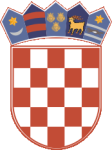 KRAPINSKO - ZAGORSKA ŽUPANIJA DJEČJI VRTIĆ SVETI KRIŽ ZAČRETJE	    UPRAVNO VIJEĆEKLASA: 601-02/05-23-01/03URBROJ: 2197-53-23-3Sveti Križ Začretje, 06. ožujka 2023. 	Na temelju članka 41. stavka 2. Zakona o predškolskom odgoju i obrazovanju („Narodne novine“ br. 10/97, 107/07, 94/13 ,98/19 i 57/22.) i članka  50. i 57. Statuta Dječjeg vrtića Sveti Križ Začretje, Upravno vijeće Dječjeg vrtića Sveti Križ Začretje na svojoj 37. sjednici održanoj dana 06. ožujka 2023.godine, a  na prijedlog ravnateljice Dječjeg vrtića Sveti Križ Začretje, donosiPRIJEDLOG ODLUKEO IZMJENI I DOPUNI PRAVILNIKA O UPISU DJECE I OSTVARIVANJU PRAVA I OBVEZA KORISNIKA USLUGA U DJEČJEM VRTIĆU SVETI KRIŽZAČRETJEČlanak 1.            U  članak 7. stavak 1., Pravilnika o upisu djece i ostvarivanju prava i obveza korisnika usluga u Dječjem vrtiću Sveti Križ Začretje, KLASA: 601-01/20-01/008, URBROJ: 2197/04-04-04-20-12, od 14.12.2020.g. i Odluke o izmjeni i dopuni Pravilnika o upisu djece i ostvarivanju prava i obveza korisnika usluga u Dječjem vrtiću Sveti Križ Začretje , KLASA:601-02/05-22-01/06, URBROJ: 2197-53-22-4, od 25.travnja 2022. godine dodaje se :            „i djeca koja do 1. travnja tekuće godine navrše četiri godine života“Članak 2.	Prijedlog Odluke o izmjeni i dopuni Pravilnika o upisu djece i ostvarivanju prava i obveza korisnika usluga u Dječjem vrtiću Sveti Križ Začretje će se dostaviti Općinskom vijeću Općine Sveti Križ Začretje na prethodnu suglasnost.PREDSJEDNICA UPRAVNOG VIJEĆA						                     Silvija Profeta Fabijančić, dipl.iur.                                                                                             RAVNATELJICA							         Martina Jakuš, mag.praesc.educ.            REPUBLIKA HRVATSKA   KRAPINSKO-ZAGORSKA ŽUPANIJA     OPĆINA SVETI KRIŽ ZAČRETJE              OPĆINSKO VIJEĆEKLASA: 601-01/23-01/002URBROJ: 2140-28-01-23-2Sveti Križ Začretje, _____ 2023.Temeljem članka 35. Zakona o lokalnoj i područnoj (regionalnoj) samoupravi (Narodne novine br. 33/01, 60/01, 129/05, 109/07, 125/08, 36/09, 36/09, 150/11, 144/12, 19/13, 137/15, 123/17, 98/19 i 144/20), članka 35. Zakona o predškolskom odgoju i obrazovanju (Narodne novine broj 10/97, 107/07, 94/13, 98/19 i 57/22) i članka 32. Statuta Općine Sveti Križ Začretje („Službeni glasnik Krapinsko-zagorske županije“ broj 21/21) Općinsko vijeće na svojoj ___ sjednici održanoj ____  2023. godine donosiODLUKUo davanju suglasnosti na prijedlog Odluke o izmjeni i dopuni Pravilnikao upisu djece i ostvarivanju prava i obvezakorisnika usluga u Dječjem vrtiću Sveti Križ ZačretjeČlanak 1.Daje se suglasnost na prijedlog Odluke o izmjeni i dopuni Pravilnika o upisu djece i ostvarivanju prava i obveza korisnika usluga u Dječjem vrtiću Sveti Križ Začretje u tekstu kojeg je utvrdilo Upravno vijeće Dječjeg vrtića Sveti Križ Začretje na 37. sjednici održanoj dana 06.03.2023. godine. Članak 2.	Ova Odluka stupa na snagu danom donošenja, a objavit će se u „Službenom glasniku Krapinsko-zagorske županije“.					Predsjednik Općinskog vijeća                                                                                           Ivica RoginićDJEČJI VRTIĆ SVETI KRIŽ ZAČRETJETRG JULIJA LEMBERGERA 749223 SVETI KRIŽ ZAČRETJEKLASA: 601-02/02-22-01/07URBROJ: 2197-53-23-7Sveti Križ Začretje, 16. veljače 2023.								NAČELNIKU OPĆINE 							          SVETI KRIŽ ZAČRETJEPREDMET: Odluka o davanju suglasnosti na Prijedlog Odluke o izmjenama i dopunama Statuta Dječjeg vrtića Sveti Križ ZačretjePRAVNI TEMELJ: Članak 35. i 41. Zakona o predškolskom odgoju i obrazovanju („Narodne novine“ br. 10/97, 107/07, 94/13,98/19 i 57/22.), članak 54. stavak 1.  Zakona o ustanovama („Narodne novine“ br. 76/93, 29/97, 47/99, 35/08, 127/19)NADLEŽNOST ZA DONOŠENJE: Općinsko vijećePREDLAGATELJ: Ravnateljica Dječjeg vrtića Sveti Križ ZačretjeOBRAZLOŽENJE:	Člankom 54. stavak 1. Zakona o ustanovama („Narodne novine“ br. 76/93, 29/97, 47/99, 35/08, 127/19) propisano je da Statut ustanove donosi Upravno vijeće uz prethodnu suglasnost osnivača ustanove ako zakonom ili aktom o osnivanju nije drugačije određeno.	Člankom 41. stavkom 1. Zakona o predškolskom odgoju i obrazovanju propisano je da Statut  dječjeg vrtića donosi Upravno vijeće uz prethodnu suglasnost osnivača dječjeg vrtića.Upravno vijeće Dječjeg vrtića Sveti Križ Začretje je na svojoj 31. sjednici održanoj dana 02. studenog 2022. godine utvrdilo prijedlog Nacrta Statuta Dječjeg vrtića Sveti Križ Začretje. Na navedeni prijedlog Općinsko vijeće je na svojoj 12 .sjednici održanoj dana 14. prosinca donijelo Odluku o davanju suglasnosti na Nacrt Statuta te je Upravno vijeće na svojoj 34. sjednici održanoj dana 23. prosinca 2022. godine donijelo Statut Dječjeg vrtića Sveti Križ Začretje.	Nadalje, dana 27. prosinca 2022. godine, Dječji vrtić Sveti Križ Začretje je dostavio Statut na provjeru zakonitosti nadležnom tijelu  Krapinsko zagorske županije. Dana 23. siječnja 2023. godine zaprimili smo nalaz Upravnog odjela za obrazovanje, kulturu šport i tehničku kulturu  Krapinsko zagorske županije (KLASA:601-01/22-01/51, URBROJ:2140-10/7-23-2, od 19. siječnja 2023. godine.) u kojem se Ravnateljici nalaže da u roku od 90 dana otkloni  utvrđene nedostatke.  Slijedom navedenog potrebno je izmijeniti odredbe Statuta Dječjeg vrtića na način da se u Statutu Dječjeg vrtića Sveti Križ Začretje (KLASA: 601-02/02-22-01/07, URBROJ:2197-53-22-4), u članku 2. stavak 1. Statuta Dječjeg vrtića Sveti Križ Začretje (dalje u tekstu: Statut) briše se pojam „unapređenja zdravlja“, u članku 4. Statuta briše se stavak 4, u članku 7. stavak 3. Statuta iznos od 50.000,00 kuna zamjenjuje se iznosom od 6.636,14 eura, u članku 7. stavak 4. Statuta izraz „iz stavka 9. alineja druga“ mijenja se izrazom „iz stavka 3. alineja druga“, u članku 10. Statuta briše se stavak 3., Članak 21. stavak 2. mijenja se i glasi: “Unutarnjim ustrojstvom uređuje se obavljanje odgojno-obrazovnih poslova, administrativnih, računovodstveno-financijskih, pravnih i pomoćno- tehničkih poslova te njihova međusobna usklađenost“,  članak 22. stavak 1. Statuta mijenja se i glasi: „Rad s djecom rane i predškolske dobi ustrojava se u jasličnim i vrtićnim odgojnim skupinama“, članak 24. stavak 1. mijenja se i glasi: „Odgojno-obrazovni poslovi u Vrtiću se ustrojavaju u svezi s zdravstvenim i socijalnim radom s djecom u odgojno-obrazovnim skupinama i na razini Vrtića radi zadovoljavanja potreba i interesa djece te stvaranja primjerenih uvjeta za rast i razvoj svakog  djeteta i u suradnji s roditeljima u svrhu popunjavanja obiteljskog odgoja“, u članak 25. dodaje se 2. stavak i glasi:„Pravni poslovi u Vrtiću ustrojavaju se radi kontinuiranog obavljanja pravnih poslova i praćenja zakonskih propisa, pružanja stručne pomoći ravnateljici i upravnom vijeću te izrade nacrta i prijedloga općih akata“, u članku 50. stavak 1. točka 11. Statuta iznos od 50.000,00 kuna zamjenjuje se iznosom od 6.636,14 eura, a  iznos od 100.000,00 kuna zamjenjuje se iznosom od 13.272,28 eura, u članku 57. točka 22. iznos od 50.000,00 kuna zamjenjuje se iznosom od 6.636,14 eura, u članku 60. stavak 2. podstavak 2. Statuta dio koji glasi: „ako ravnatelj ne postupa sukladno propisima ili općim aktima vrtića ili neosnovano ne izvršava odluke tijela vrtića ili postupa protivno njima“ odvaja se u zasebnu točku 3. Dosadašnja točka 3. postaje točka 4.	Na svojoj 36.sjednici, održanoj dana 09. veljače 2023. godine, Upravno vijeće Dječjeg vrtića Sveti Križ Začretje, donijelo je Prijedlog Odluke o izmjenama i dopunama Statuta Dječjeg vrtića Sveti Križ Začretje.	S obzirom da Zakon o predškolskom odgoju i obrazovanju propisuje da se gore navedeni akti donose uz suglasnost osnivača, odnosno Općinskog vijeća Općine Sveti Križ Začretje, predlaže se Općinskom vijeću donošenje suglasnosti na Prijedlog Odluke o izmjenama i dopunama Statuta Dječjeg vrtića Sveti Križ Začretje.S poštovanjem,								Ravnateljica								Martina Jakuš, mag.praesc.educ.REPUBLIKA HRVATSKAKRAPINSKO - ZAGORSKA ŽUPANIJA DJEČJI VRTIĆ SVETI KRIŽ ZAČRETJE	    UPRAVNO VIJEĆEKLASA: 601-02/05-23-01/02URBROJ: 2197-53-23-5Sveti Križ Začretje, 09. veljače 2023. 	Na temelju članka 35. stavka 1. alineje 2. Zakona o predškolskom odgoju i obrazovanju („Narodne novine“ br. 10/97, 107/07, 94/13 ,98/19 i 57/22.) i članka 50. i 57. Statuta Dječjeg vrtića Sveti Križ Začretje, Upravno vijeće Dječjeg vrtića Sveti Križ Začretje na svojoj 36. sjednici održanoj dana 09.  veljače 2023.godine, a  na prijedlog ravnateljice Dječjeg vrtića Sveti Križ Začretje, donosiPRIJEDLOG ODLUKE O IZMJENAMA I DOPUNAMA STATUTA DJEČJEG VRTIĆA SVETI KRIŽ ZAČRETJEČlanak 1.            U članku 2. stavak 1. Statuta Dječjeg vrtića Sveti Križ Začretje (dalje u tekstu: Statut) briše se pojam „unapređenja zdravlja“.Članak 2.	U članku 4. Statuta briše se stavak 4.Članak 3.	U članku 7. stavak 3. Statuta iznos od 50.000,00 kuna zamjenjuje se iznosom od 6.636,14 eura.	U članku 7. stavak 4. Statuta izraz „iz stavka 9. alineja druga“ mijenja se izrazom „iz stavka 3. alineja druga“.Članak 4.U članku 10. Statuta briše se stavak 3.Članak 5.	Članak 18. stavak 2. mijenja se i glasi:		„Upravno vijeće odlučuje o mjerilima upisa uz suglasnost Osnivača.“Članak 6.	Članak 21. stavak 2. mijenja se i glasi:“Unutarnjim ustrojstvom uređuje se obavljanje odgojno-obrazovnih poslova, administrativnih, računovodstveno-financijskih, pravnih i pomoćno- tehničkih poslova te njihova međusobna usklađenost.Članak 7.	Članak 22. stavak 1. Statuta mijenja se i glasi:		„Rad s djecom rane i predškolske dobi ustrojava se u jasličnim i vrtićnim odgojnim skupinama“.Članak 8.	Članak 24. stavak 1. mijenja se i glasi:„Odgojno-obrazovni poslovi u Vrtiću se ustrojavaju u svezi s zdravstvenim i socijalnim radom s djecom u odgojno-obrazovnim skupinama i na razini Vrtića radi zadovoljavanja potreba i interesa djece te stvaranja primjerenih uvjeta za rast i razvoj svakog  djeteta i u suradnji s roditeljima u svrhu popunjavanja obiteljskog odgoja“.Članak 9.	U članak 25. dodaje se 2. stavak i glasi:	„Pravni poslovi u Vrtiću ustrojavaju se radi kontinuiranog obavljanja pravnih poslova i praćenja zakonskih propisa, pružanja stručne pomoći ravnateljici i upravnom vijeću te izrade nacrta i prijedloga općih akata“.Članak 10.	U članku 50. stavak 1. točka 11. Statuta iznos od 50.000,00 kuna zamjenjuje se iznosom od 6.636,14 eura, a  iznos od 100.000,00 kuna zamjenjuje se iznosom od 13.272,28 eura.Članak 11.	U članku 57. točka 22. iznos od 50.000,00 kuna zamjenjuje se iznosom od 6.636,14 eura.Članak 12.	U članku 60. stavak 2. podstavak 2. Statuta dio koji glasi: „ako ravnatelj ne postupa sukladno propisima ili općim aktima vrtića ili neosnovano ne izvršava odluke tijela vrtića ili postupa protivno njima“ odvaja se u zasebnu točku 3. Dosadašnja točka 3. postaje točka 4.Članak 13.	Prijedlog Odluke o izmjenama i  dopunama Statuta će se dostaviti Općinskom vijeću Općine Sveti Križ Začretje na prethodnu suglasnost.PREDSJEDNICA UPRAVNOG VIJEĆA						                     Silvija Profeta Fabijančić, dipl.iur.                                                                                             RAVNATELJICA							         Martina Jakuš, mag.praesc.educ.            REPUBLIKA HRVATSKA   KRAPINSKO-ZAGORSKA ŽUPANIJA     OPĆINA SVETI KRIŽ ZAČRETJE              OPĆINSKO VIJEĆEKLASA: 601/01/23-01/002URBROJ: 2140-28-01-23-2Sveti Križ Začretje, ____2023.Temeljem članka 35. Zakona o lokalnoj i područnoj (regionalnoj) samoupravi (Narodne novine br. 33/01, 60/01, 129/05, 109/07, 125/08, 36/09, 36/09, 150/11, 144/12, 19/13, 137/15, 123/17, 98/19), članka 35. i 41. Zakona o predškolskom odgoju i obrazovanju (Narodne novine broj 10/97, 107/07, 94/13, 98/19 i 57/22) i članka 32. Statuta Općine Sveti Križ Začretje („Službeni glasnik Krapinsko-zagorske županije“ broj 21/21), Općinsko vijeće na svojoj ___. sjednici održanoj  ____ 2023. godine donosiODLUKUo davanju suglasnosti na prijedlog Odluke o izmjenama i dopunama  Statuta Dječjeg vrtića Sveti Križ ZačretjeČlanak 1.Daje se suglasnost na prijedlog Odluke o izmjenama i dopunama  Statuta Dječjeg vrtića Sveti Križ Začretje u tekstu kojeg je utvrdilo Upravno vijeće Dječjeg vrtića Sveti Križ Začretje na sjednici održanoj dana 09.02.2023. godine. Članak 2.	Ova Odluka stupa na snagu danom donošenja, a objavit će se u „Službenom glasniku Krapinsko-zagorske županije“.					Predsjednik Općinskog vijeća       Ivica Roginić             REPUBLIKA HRVATSKA   KRAPINSKO-ZAGORSKA ŽUPANIJA     OPĆINA SVETI KRIŽ ZAČRETJE      	 OPĆINSKI NAČELNIKKLASA: 363-01/20-01/024URBROJ: 2140-28-03-23-27Sveti Križ Začretje, 16.02.2023.   PREDSJEDNIKU OPĆINSKOG VIJEĆAPREDMET:	Konačno Izvješće o obavljanoj provjeri provedbe naloga i preporuka	danih u reviziji učinkovitosti upravljanja i raspolaganja nogometnim stadionima i igralištima u vlasništvu jedinica lokalne samoupravePRAVNI TEMELJ: Članak 32. Statuta Općine Sveti Križ Začretje („Službeni glasnik Krapinsko-zagorske županije“ br. 21/2021) NADLEŽNOST ZA DONOŠENJE: Općinsko vijećePREDLAGATELJ: Općinski načelnikOBRAZLOŽENJE: 	Državni ured za reviziju u razdoblju od 03.12.2018. do 17.07.2019. godine obavio je reviziju učinkovitosti upravljanja i raspolaganja nogometnim stadionima i igralištima u vlasništvu jedinica lokalne samouprave na području Krapinsko-zagorske županije. 	Kako su na području Općine Sveti Križ Začretje u funkciji dva nogometna igrališta: Nogometno igralište NK Vatrogasac i Nogometno igralište NK Jedinstvo revizijom su obuhvaćena ta dva objekta.	Po obavljenoj reviziji Državni ured za reviziju formirao je nalaz i ocjenu učinkovitosti upravljanja i raspolaganja nogometnim stadionima i igralištima u vlasništvu jedinica lokalne samouprave na području Krapinsko-zagorske županije. Na temelju revizije utvrđenih činjenica, primjenjujući utvrđene kriterije, Državni ured za reviziju ocijenio je da je upravljanje nogometnim stadionima u vlasništvu ili posjedu jedinica lokalne samouprave na području Krapinsko-zagorske županije djelomično učinkovito te je dao naloge i preporuke.	Vezano uz Općinu Sveti Križ Začretje dani su nalozi i preporuke kako slijedi: u suradnji s nadležnim tijelima Republike Hrvatske treba poduzeti aktivnosti radi upisa vlasništva nad nogometnim igralištima, prema odredbama Zakona o upravljanju državnom imovinom.Analizirati i vrednovati učinke upravljanja i korištenja nogometnim stadionima i igralištima radi utvrđivanja učinkovitosti upravljanja i korištenja, identificiranja i rješavanja problema u vezi s upravljanjem i korištenjem, utvrđivanja utjecaja upravljanja i korištenja na lokalnu zajednicu te utvrđivanja načina na koje se upravljanje i korištenje nogometnim stadionima i igralištima može unaprijediti. Uvesti i primjenjivati kriterije i pokazatelje učinkovitosti i načela učinkovitog upravljanja i raspolaganja nogometnim stadionima i igralištima i drugom imovinom u vlasništvu lokalnih jedinica.Utvrditi ovlasti i odgovornosti pojedinih nositelja funkcija upravljanja i raspolaganja nogometnim stadionima i igralištima, nadzor nad upravljanjem i korištenjem stadiona i igrališta, izvještavanje o postignutim ciljevima i učincima upravljanja i korištenja te poduzimanje mjera u slučaju lošeg obavljanja poslova i neispunjavanja zadanih ciljeva, čime će se povećati odgovornost nositelja funkcija upravljanja za sustavno i učinkovito upravljanje javnim resursima i s time povezano zadovoljavanje javnih potreba.Dana 13.09.2019. sastavljen je Plan provedbe naloga i preporuka i izvještavanje oprovedbi te je isti dostavljen Državnom uredu za reviziju.	Predmetno izvješće Državnog ureda za reviziju razmatrano je i prihvaćeno na sjednici Općinskog vijeća Sveti Križ Začretje 10.09.2019. godine.	Državni ured za reviziju je dopisom KLASA: 041-02/22-01/59, URBROJ: 613-07-21-5 od 31.08.2022. godine obavijestio jedinice lokalne samouprave da će provoditi provjeru preporuka danih u reviziji učinkovitosti upravljanja i raspolaganja nogometnim stadionima i igralištima u vlasništvu jedinica lokalne samouprave na području Krapinsko-zagorske županije u 2017. i 2018. godini.	Postupci provjere provedbe naloga i preporuka provedeni su od 31. kolovoza do 23. studenoga 2022.	Slijedom iznijetog, Općinskom vijeću se u prilogu dostavlja Konačno izvješće o obavljenoj provjeri provedbe naloga i preporuka danih u reviziji učinkovitosti upravljanja i korištenja nogometnih stadiona i igrališta u vlasništvu jedinica lokalne i područne (regionalne) samouprave na području Krapinsko-zagorske županije u 2017. i 2018. godini. Predlaže se Općinskom vijeću da istog usvoji.							OPĆINSKI NAČELNIK						 	     Marko Kos, dipl.oec.REPUBLIKA HRVATSKAKRAPINSKO-ZAGORSKA ŽUPANIJA    OPĆINA SVETI KRIŽ ZAČRETJE              OPĆINSKO VIJEĆEKLASA: 400-01/18-01/34URBROJ: 2140-28-01-23-28Sveti Križ Začretje, _._.2023.Na temelju članka 32. Statuta Općine Sveti Križ Začretje („Službeni glasnik Krapinsko-zagorske županije“ br. 21/21.), Općinsko vijeće Općine Sveti Križ Začretje na svojoj ___. sjednici održanoj dana _____ 2023. godine donosi sljedeću:O D L U K U Usvaja se konačno Izvješće o obavljenoj provjeri provedbe naloga i preporuka danih u reviziji učinkovitosti upravljanja i raspolaganja nogometnim stadionima i igralištima u vlasništvu jedinica lokalne samouprave								PREDSJEDNIK						     	       OPĆINSKOG VIJEĆA								   Ivica Roginić            REPUBLIKA HRVATSKA   KRAPINSKO-ZAGORSKA ŽUPANIJA     OPĆINA SVETI KRIŽ ZAČRETJE      	 OPĆINSKI NAČELNIKKLASA:  400-05/23-01/002URBROJ: 2140-28-03-23-2Sveti Križ Začretje, 08.03.2023.   PREDSJEDNIKU OPĆINSKOG VIJEĆAPREDMET:	Pravilnik o izmjenama i dopunama Pravilnikao provedbi postupaka jednostavne nabave PRAVNI TEMELJ:	 Članak 15. stavak 2. Zakona o javnoj nabavi (Narodne novine broj 120/16 i 114/22) NADLEŽNOST ZA DONOŠENJE: Općinsko vijećePREDLAGATELJ: Općinski načelnikOBRAZLOŽENJE:Zakonom o javnoj nabavi („Narodne novine“ broj 120/16 i 114/22) propisani suvrijednosni pragovi za provođenje pojedinih postupaka nabave.U skladu sa odredbama Zakona o javnoj nabavi, Pravilnikom o provedbi postupakajednostavne nabave („Službeni glasnik Krapinsko zagorske županije“ 13/2017, 6/2020) uređen je postupak koji prethodi stvaranju ugovornog odnosa za nabavu robe i/ili usluga procijenjene vrijednosti za koje, sukladno odredbama Zakona ne postoji obveza provedbe postupaka javne nabave.	Budući da je od 01. siječnja 2023. godine službena valuta plaćanja u Republici Hrvatskoj euro, Zakonom o izmjenama i dopunama Zakona o javnoj nabavi (Narodne novine 114/22) procijenjene vrijednosti iskazane su u eurima. U skladu sa navedenim, potrebno je iznose procijenjenih vrijednosti i u Pravilniku o provođenju postupaka jednostavne nabave iskazati u eurima.	Sukladno iznijetom, predlaže se Općinskom vijeću da donese Pravilnik o izmjenama i dopunama Pravilnika o provedbi postupaka jednostavne nabave u priloženom tekstu.OPĆINSKI NAČELNIK Marko Kos, diplo.ec.            REPUBLIKA HRVATSKA   KRAPINSKO-ZAGORSKA ŽUPANIJA     OPĆINA SVETI KRIŽ ZAČRETJE                   OPĆINSKO VIJEĆEKLASA: 400-05/23-01/002URBROJ:: 2140-28-01-23-1Sveti Križ Začretje, .Na temelju članka 15. stavka 2. Zakona o javnoj nabavi (Narodne novine broj 120/16 i 114/22) i članka 32. Statuta Općine Sveti Križ Začretje ( „Službeni glasnik“ Krapinsko-zagorske županije 21/21) Općinsko vijeće na svojoj 13. sjednici održanoj ____2023.. godine donosi:PRAVILNIK O IZMJENAMA I DOPUNAMA PRAVILNIKA O PROVEDBI POSTUPAKA JEDNOSTAVNE NABAVEČlanak 1.U članku 1. stavku 1. Pravilnika o provedbi postupaka jednostavne nabave („Službeni glasnik Krapinsko-zagorske županije“ 13/2017, 6/2020). riječi „200.000,00 kuna“ zamjenjuju se riječima „26.540,00 eura“, a riječi „500.000,00 kuna“ zamjenjuju se riječima „66.360,00 eura“.Članak 2.	U naslovu iznad članka 3., u članku 3. stavku 1. , naslovu iznad članka 4. te članku 6. stavak 1., riječi „70.000,00 kuna“ zamjenjuju se riječima „9.290,59 eura“.Članak 3.	U članku 7. stavak 3. riječ „kunama“ zamjenjuje se rječju „eurima“.Članak 4.	Ovaj Pravilnik stupa na snagu osmi dan od objave u „Službenom glasniku Krapinsko-zagorske županije“								PREDSJEDNIK							      OPĆINSKOG VIJEĆA								  Ivica Roginić             REPUBLIKA HRVATSKA   KRAPINSKO-ZAGORSKA ŽUPANIJA     OPĆINA SVETI KRIŽ ZAČRETJE      	 OPĆINSKI NAČELNIKKLASA:  024-02/23-01/001URBROJ: 2140-28-03-23-2Sveti Križ Začretje, 08.03.2023.   PREDSJEDNIKU OPĆINSKOG VIJEĆAPREDMET:	Odluka o ustrojstvu i djelokrugu Jedinstvenog upravnog odjela Općine Sveti Križ Začretje PRAVNI TEMELJ:	 Članak 35. stavak 1. točke 4. i članak 53. stavka 3. Zakona o lokalnoj i područnoj (regionalnoj) samoupravi (Narodne novine 33/01, 60/01, 129/05, 109/07, 125/08, 36/09, 36/09, 150/11, 144/12, 19/13, 137/15, 123/17, 98/19, 144/20). NADLEŽNOST ZA DONOŠENJE: Općinsko vijećePREDLAGATELJ: Općinski načelnikOBRAZLOŽENJE:               Općinsko vijeće Općine Sveti Križ Začretje donijelo je Odluku o ustroju Jedinstvenog upravnog odjela Općine Sveti Križ Začretje dana 16. srpnja 2009. i Odluku o izmjeni i dopuni Odluke o ustroju jedinstvenog upravnog odjela dana 16.02.2012. („Službeni glasnik Krapinsko-zagorske županije“ br. 15/09 i 2/12).               Uprava za pravosudnu i upravnu inspekciju, Sektor upravne inspekcije, Služba za inspekciju lokalne i područne (regionalne) samouprave obavio je nadzor nad Odlukom o ustrojstvu Jedinstvenog upravnog odjela Općine Sveti Križ Začretje i Pravilnikom o unutarnjem ustrojstvu Jedinstvenog upravnog odjela Općine Sveti Križ Začretje.
Sukladno inspekcijskom nalazu, a radi usklađenja s odredbama Zakona o službenicima i namještenicima u lokalnoj i područnoj (regionalnoj) samoupravi („Narodne novine“ broj 86/2008, 61/2011, 4/2018, 96/2018, 112/2019) i Zakona o lokalnoj i područnoj (regionalnoj) samoupravi („Narodne novine“ broj 33/2001, 60/2001, 129/2005, 109/2007, 36/2009, 125/2008, 36/2009, 150/2011, 144/2012, 123/2017, 98/2019, 144/2020), pristupilo se donošenju nove Odluke o ustrojstvu i djelokrugu Jedinstvenog upravnog odjela Općine Sveti Križ Začretje.             Sukladno iznijetom, predlaže se Općinskom vijeću donošenje Odluke u priloženom tekstu.OPĆINSKI NAČELNIK Marko Kos, diplo.ec.           REPUBLIKA HRVATSKAKRAPINSKO-ZAGORSKA ŽUPANIJA  OPĆINA SVETI KRIŽ ZAČRETJE             OPĆINSKO VIJEĆE KLASA: 024-02/23-01/001URBROJ: 2140-28-01-23-1Sveti Križ Začretje, __2023.    Na temelju članka 35. stavka 1. točke 4. i članka 53. stavka 3. Zakona o lokalnoj i područnoj (regionalnoj) samoupravi (Narodne novine 33/01, 60/01, 129/05, 109/07, 125/08, 36/09, 36/09, 150/11, 144/12, 19/13, 137/15, 123/17, 98/19, 144/20) te članka 32. Statuta Općine Sveti Križ Začretje („Službeni glasnik Krapinsko-zagorske županije“ br. 21/21), Općinsko vijeće Općine Sveti Križ Začretje na svojoj 13. sjednici održanoj dana __2023. godine, donijelo jeODLUKU o ustrojstvu i djelokrugu Jedinstvenog upravnog odjela Općine Sveti Križ ZačretjeOPĆE ODREDBEČlanak 1.Ovom Odlukom ustrojava se Jedinstveni upravni odjel Općine Sveti Križ Začretje (u daljnjem tekstu: Jedinstveni upravni odjel) te se utvrđuje njegov djelokrug, organizacija i način rada, odgovornost za obavljanje poslova kao i druga pitanja značajna za njegov rad.Pojmovi koji se koriste u ovoj Odluci, a imaju rodno značenje, odnose se jednako na muški i ženski rod. Članak 2.Jedinstveni upravni odjel ima sjedište u zgradi Općine Sveti Križ Začretje, Trg hrvatske kraljice Jelene 1.DJELOKRUG POSLOVA JEDINSTVENOG UPRAVNOG ODJELA                                                                    Članak 3.Jedinstveni upravni odjel obavlja upravne i stručne poslove iz samoupravnog djelokruga Općine kao jedinice lokalne samouprave kojima se neposredno ostvaruju potrebe građana, a osobito poslove koji se odnose na:uređenje naselja i stanovanja,prostorno i urbanističko planiranje,komunalno gospodarstvo,brigu o djeci,socijalnu skrb,primarnu zdravstvenu zaštitu,odgoj i osnovno obrazovanje,kulturu, tjelesnu kulturu i šport,zaštitu potrošača,zaštitu i unapređenje prirodnog okoliša,protupožarnu i civilnu zaštitu,promet na svom području,ostale poslove sukladno posebnim zakonimaJedinstveni upravni odjel obavlja i povjerene poslove državne uprave. U obavljanju tih poslova Jedinstveni upravni odjel ima ovlasti i obveze tijela državne uprave sukladno zakonu kojim se uređuje sustav državne uprave.                                                   Članak 4.          Obavljanje pojedinih poslova iz članka 3. ove Odluke može se organizirati zajednički s drugom jedinicom lokalne samouprave ili više jedinica lokalne samouprave.          Odluku o obavljanju poslova na način propisan stavkom 1. ovog članka donosi Općinsko vijeće, temeljem koje Općinski načelnik sklapa sporazum.                                                     Članak 5.Jedinstveni upravni odjel izrađuje nacrte općih i pojedinačnih akata, izvješća i drugi radni materijal za Općinsko vijeće, Općinskog načelnika i njihova radna tijela.U svom djelokrugu provodi izvršenje navedenih akata, te predlaže mjere i radnje za njihovu provedbu. ORGANIZACIJA I NAČIN RADA                                                        Članak 6.  Unutarnje ustrojstvo Jedinstvenog upravnog odjela, nazivi i opisi poslova radnih mjesta, stručni i drugi uvjeti za raspored na radna mjesta, broj izvršitelja i druga pitanja od značaja za rad Jedinstvenog upravnog odjela, utvrđuju se Pravilnikom u unutarnjem redu Jedinstvenog upravnog odjela kojega donosi općinski načelnik na prijedlog pročelnika.       Službenici Jedinstvenog upravnog odjela moraju poslove na koje su raspoređeni obavljati samostalno, stručno i u skladu sa zakonskim propisima.       U komuniciranju sa strankama svi djelatnici dužni su:primiti stranku sa dužnim uvažavanjem i cjelokupnim svojim odnosom stranci olakšati ostvarivanje njezinog prava i izvršenje obvezapružiti stranci pomoć i potrebna objašnjenja kako bi lokalna samouprava bila istinski servis građanaSvi službenici Jedinstvenog upravnog odjela dužni su svojim radom biti istinski servis građanima u ostvarenju njihovih prava i obveza s područja lokalne samouprave.Članak 7.   Jedinstvenim upravnim odjelom upravlja i rukovodi pročelnik, koji se imenuje i razrješava na način propisan zakonom kojim se uređuje lokalna i područna (regionalna) samouprava te zakonom kojim se uređuju radni odnosi službenika i namještenika u lokalnoj i područnoj (regionalnoj) samoupravi. Pročelnik Jedinstvenog upravnog odjela organizira obavljanje poslova u Jedinstvenom upravnom odjelu, daje službenicima i namještenicima upute za obavljanje poslova, poduzima mjere za osiguranje učinkovitosti u radu, brine o stručnom osposobljavanju i usavršavanju službenika i namještenika tijekom službe i rada te obavlja druge poslove predviđene Zakonom o lokalnoj i područnoj (regionalnoj) samoupravi, Statutom Općine i ovom Odlukom.ODGOVORNOST ZA OBAVLJANJE POSLOVAČlanak 8.Jedinstveni upravni odjel je samostalan u obavljanju poslova iz svojeg djelokruga, a za zakonito i pravovremeno obavljanje poslova odgovoran je općinskom načelniku. Rad Jedinstvenog upravnog odjela u obavljanju poslova iz njegovog samoupravnog djelokruga usmjerava i nadzire načelnik.U obavljanju poslova iz stavka 1. ovog članka, načelnik daje upute za izvršenje zadaća iz djelokruga Jedinstvenog upravnog odjela te daje smjernice za postupanje.Članak 9.Sredstva za rad Jedinstvenog upravnog odjela osiguravaju se u Proračunu Općine Sveti Križ Začretje.Odluku o koeficijentima za obračun plaće službenika i namještenika u Jedinstvenom upravnom odjelu donosi Općinsko vijeće na prijedlog Općinskog načelnika. Visinu osnovice za obračun plaće službenika i namještenika u Jedinstvenom upravnom odjelu utvrđuje Općinski načelnik.                                                       Članak 10.Planom prijma u službu utvrđuje se stvarno stanje popunjenosti radnih mjesta u Jedinstvenom upravnom odjelu, potreban broj službenika i namještenika na neodređeno vrijeme za razdoblje za koje se plan donosi i planira broj vježbenika odgovarajuće stručne spreme i struke.Plan prijma u Jedinstveni upravni odjel utvrđuje općinski načelnik, a vodeći računa o potrebama Jedinstvenog upravnog odjela i raspoloživim financijskim sredstvima.PRIJELAZNE I ZAVRŠNE ODREDBE  Članak 11.      	  Danom stupanja na snagu ove Odluke prestaje važiti Odluka o ustrojstvu Jedinstvenog upravnog odjela Općine Sveti Križ Začretje („Službeni glasnik Krapinsko-zagorske županije“ br. 15/09 i 2/12).Članak 12.        Službenici i namještenici zatečeni u službi u Jedinstvenom upravnom odjelu na dan stupanja na snagu ove Odluke nastavljaju sa radom na svojim dosadašnjim radnim mjestima.Članak 13.         Općinski načelnik će u roku od 30 dana od dana stupanja na snagu ove Odluke donijeti Pravilnik o unutarnjem redu Jedinstvenog upravnog odjela.   Članak 14.         Ova Odluka stupa na snagu prvog dana od dana objave u „ Službenom glasniku Krapinsko- zagorske županije.                                                          PREDSJEDNIK OPĆINSKOG VIJEĆA                                                                      Ivica Roginić            REPUBLIKA HRVATSKA   KRAPINSKO-ZAGORSKA ŽUPANIJA     OPĆINA SVETI KRIŽ ZAČRETJE      	 OPĆINSKI NAČELNIKKLASA:  920-11/21-01/006URBROJ: 2140-28-03-23-5Sveti Križ Začretje, 10.03.2023.  								PREDSJEDNIKU OPĆINSKOG VIJEĆAPREDMET:		 Izvješće o izvršenju Plana djelovanja u području  prirodnih nepogoda Općine Sveti Križ Začretje za 2022. godinuPRAVNI TEMELJ:	 članak 17. stavak 3. Zakona o ublažavanju i uklanjanju posljedica prirodnih nepogoda (Narodne novine broj 16/2019)NADLEŽNOST ZA DONOŠENJE: Općinsko vijećePREDLAGATELJ: Općinski načelnikOBRAZLOŽENJE:	Općinsko vijeće Sveti Križ Začretje 31.03.2022. godine donijelo je Plan djelovanja Općine Sveti Križ Začretje u području prirodnih nepogoda za 2022. godinu. 	Navedenim planom utvrđen je popis mjera i nositelja mjera u slučaju nastajanja prirodne nepogode, izvori sredstava pomoći za ublažavanje i djelomično uklanjanje posljedica prirodnih nepogoda, suradnja s nadležnim tijelima i druge zakonom propisane aktivnosti. 	Člankom 17. stavak 3. Zakona o ublažavanju i uklanjanju posljedica prirodnih nepogoda propisano je da da izvršno tijelo jedinice lokalne i područne (regionalne) samouprave podnosi predstavničkom tijelu izvješće o izvršenju plana djelovanja za proteklu kalendarsku godinu.	U skladu sa iznijetim, Općinski načelnik podnosi Općinskom vijeću predmetno Izvješće te predlaže Općinskom vijeću da donese Zaključak o njegovom prihvaćanju. OPĆINSKI NAČELNIK                                                                                                                Marko Kos, dipl. oec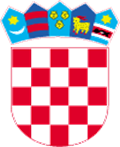 REPUBLIKA HRVATSKA                                                                                    KRAPINSKO - ZAGORSKA ŽUPANIJAOPĆINA SVETI KRIŽ ZAČRETJEOPĆINSKI NAČELNIK KLASA:   920-11/21-01/006                                                             URBROJ:2140-28-03-23-4Sveti Križ Začretje, 08.03. 2023.Na temelju članka 17. stavka 3. Zakona o ublažavanju i uklanjanju posljedica prirodnih nepogoda („Narodne novine“ broj 16/19) i članka  44. Statuta Općine Sveti Križ Začretje („Službeni glasnik Krapinsko - zagorske županije“ broj 21/21), Općinski načelnik dana 08.03.2023.god. donosiIZVJEŠĆEo izvršenju Plana djelovanja u području prirodnih nepogoda Općine Sveti Križ Začretje za 2022. godinuI. Temeljem članka 17. stavka 1. Zakona o ublažavanju i uklanjanju posljedica prirodnih nepogoda („Narodne novine“ broj 16/19) (u daljnjem tekstu: Zakon) predstavničko tijelo jedinice lokalne i područne (regionalne) samouprave do 30. studenog tekuće godine donosi Plan djelovanja za sljedeću kalendarsku godinu radi određenja mjera i postupanja djelomične sanacije šteta od prirodnih nepogoda. Člankom 17. stavkom 3. Zakona izvršno tijelo jedinice lokalne i područne (regionalne) samouprave podnosi predstavničkom tijelu jedinice lokalne i područne (regionalne) samouprave do 31. ožujka tekuće godine, izvješće o izvršenju plana djelovanja za proteklu kalendarsku godinu.II. Prirodne nepogodePrirodnom nepogodom, smatraju se iznenadne okolnosti uzrokovane nepovoljnim vremenskim prilikama, seizmičkim uzrocima i drugim prirodnim uzrocima koje prekidaju normalno odvijanje života, uzrokuju žrtve, štetu na imovini i/ili njezin gubitak te štetu na javnoj infrastrukturi i/ili u okolišu.Prirodnim nepogodama smatraju se:potres,olujni, orkanski i ostali jak vjetar,požar,poplava,suša,tuča,mraz,izvanredno velika visina snijega,snježni nanos i lavina,nagomilavanje leda na vodotocima,klizanje, tečenje, odronjavanje i prevrtanje zemljišta,druge pojave takva opsega koje, ovisno o mjesnim prilikama, uzrokuju bitne poremećaje u životu ljudi na određenom području.Štetama od prirodnih nepogoda ne smatraju se one štete koje su namjerno izazvane na vlastitoj imovini te štete koje su nastale zbog nemara i/ili zbog nepoduzimanja propisanih mjera zaštite.III. Mjere i nositelji mjera u slučaju nastajanja prirodnih nepogoda na području OpćinePrilikom provedbi mjera radi djelomičnog ublažavanja šteta od prirodnih nepogoda o kojima odlučuju nadležna tijela iz ovoga Zakona obvezno se uzima u obzir opseg nastalih šteta i utjecaj prirodnih nepogoda na stradanja stanovništva, ugrozu života i zdravlja ljudi te onemogućavanje nesmetanog funkcioniranja gospodarstva.Planom djelovanja u području prirodnih nepogoda za 2022.god. Općine Sveti Križ Začretje mjere i nositelji mjera u slučaju nastajanja prirodnih nepogoda određeni su za sljedeće prirodne nepogode:Olujni i orkanski vjetar,Poplava,Suša,Tuča,Mraz,Kiša – prekomjeren oborine,Klizišta,Potres,Ekstremne temperature.IV.Izvori sredstva pomoći za ublažavanje i djelomično uklanjanje posljedica prirodnih nepogodaNovčana sredstva i druge vrste pomoći za djelomičnu sanaciju šteta od prirodnih nepogoda na imovini oštećenika osiguravaju se iz: Državnog proračuna s proračunskog razdjela ministarstva nadležnog za financije,Fondova Europske unije, i Donacija.Sredstva iz fondova EU se ne mogu osigurati unaprijed, njihova dodjela se provodi prema posebnim propisima kojima se uređuje korištenje sredstava iz fondova EU.Sredstva pomoći za ublažavanje i djelomično uklanjanje posljedica prirodnih nepogoda strogo su namjenska sredstva te se raspoređuju prema postotku oštećenja vrijednosti potvrđene konačne procjene štete, o čemu odlučuju nadležna tijela. Navedena sredstva su nepovratna i nenamjenska te se ne mogu koristiti kao kreditna sredstva niti zadržati kao prihod proračuna Općina. Općinski načelnik te krajnji korisnici odgovorni su za namjensko korištenje sredstava pomoći za ublažavanje i djelomično uklanjanje posljedica prirodnih nepogoda.Pomoć za ublažavanje i djelomično uklanjanje posljedica prirodnih nepogoda ne dodjeljuje se za:štete na imovini koja je osigurana,štete na imovini koje nastanu od prirodnih nepogoda, a izazvane su namjerno, iz krajnjeg nemara ili nisu bile poduzete propisane mjere zaštite,neizravne štete,štete nastale na nezakonito izgrađenim zgradama javne namjene, gospodarskim zgradama i stambenim zgradama za koje nije doneseno rješenje o izvedenom stanju prema posebnim propisima, osim kada je prije  nastanka prirodne nepogode, pokrenut postupak donošenja rješenja o izvedenom stanju, u kojem slučaju će sredstva pomoći biti dodijeljena tek kada oštećenik dostavi pravomoćno rješenje nadležnog tijela,štete nastale na objektu ili području koje je u skladu s propisima koji uređuju zaštitu kulturnog dobra aktom proglašeno kulturnim dobrom ili je u vrijeme nastanka prirodne nepogode u postupku proglašavanja kulturnim dobrom,štete koje nisu prijavljene i na propisan način i u zadanom roku unijete u Registar šteta prema odredbama Zakona,štete u slučaju osigurljivih rizika na imovini koja nije osigurana ako je vrijednost oštećene imovine manja od 60 % vrijednosti imovine.V.Proglašenje prirodne nepogodeZa područje Općine Sveti Križ Začretje u 2022. godini nije bilo proglašenih prirodnih nepogoda. VI. Procjena prirodnih nepogoda na području Općine Sveti Križ Začretje u posljednjih 10 godinaTablica 1: Prikaz šteta uslijed elementarnih nepogoda na području Općine Sveti Križ ZačretjeVII.Mjere i suradnja s nadležnim tijelimaNadležna tijela za provedbu mjera s ciljem djelomičnog ublažavanja šteta uslijed prirodnih nepogoda jesu: Vlada Republike Hrvatske,Povjerenstva za procjenu šteta od elementarnih nepogoda,Nadležna ministarstava (za poljoprivredu, ribarstvo i akvakulturu, gospodarstvo, graditeljstvo i prostorno uređenje, zaštitu okoliša i energetiku, more, promet i infrastrukturu ...),Krapinsko - zagorska županija,Općina Sveti Križ Začretje.Prilikom provedbi mjera s ciljem djelomičnog ublažavanja šteta od prirodnih nepogoda o kojima odlučuju spomenuta nadležna tijela, obavezno se uzima u obzir opseg nastalih šteta i utjecaj prirodnih nepogoda na stradanja stanovništva, ugrozu života i zdravlja ljudi, onemogućavanje nesmetanog funkcioniranja gospodarstva, a posebice ugroženih skupina na područjima zahvaćenom prirodnom nepogodom kao što je socijalni ili zdravstveni status. Članove i broj članova općinskog povjerenstva imenuje Općinsko vijeće na razdoblje od 4 godine i o njihovu imenovanju obavještava županijsko povjerenstvo. Općinsko povjerenstvo imenovano je Odlukom o osnivanju i imenovanju članova Općinskog povjerenstva za procjenu šteta od prirodnih nepogoda (KLASA: 023-01/21-01/002, URBROJ: 2197/04-01-21-5, od 05. srpnja 2021.god.).  Općinsko povjerenstvo za procjenu šteta od prirodnih nepogoda na području Općine Sveti Križ Začretje broji ukupno 5 članova. Agrotehničke mjereOpćinsko vijeće Općine Sveti Križ Začretje donijelo je Odluku o agrotehničkim mjerama radi zaštite poljoprivrednog zemljišta i o mjerama za uređivanje i održavanje poljoprivrednih rudina na području Općine Sveti Križ Začretje („Glasnik Krapinsko – zagorske županije“, broj 28/19). Mjere civilne zaštiteNa temelju odredbe članka 17. stavka 3. Zakona o sustavu civilne zaštite  („Narodne Novine“ broj 82/15, 118/18, 31/20, 20/21),  Općinski načelnik Općine Sveti Križ Začretje donio je Odluku o donošenju Plana djelovanja civilne zaštite Općine Sveti Križ Začretje („Službeni glasnik Krapinsko – zagorske županije“ broj 63B/22). Općina Sveti Križ Začretje izradila je Plan djelovanja civilne zaštite Općine Sveti Križ Začretje sukladno članku 59., stavku 3. Pravilnika o nositeljima, sadržaju i postupcima izrade planskih dokumenata u civilnoj zaštiti te načinu informiranja javnosti u postupku njihovog donošenja („Narodne novine“ broj 66/21). Mjere zaštite od požaraZakonom o zaštiti od požara („Narodne novine“ broj 92/10) uređen je sustav zaštite od požara. U cilju zaštite od požara, Zakonom o zaštiti od požara („Narodne novine“ broj 92/10)  propisano je poduzimanje  organizacijskih, tehničkih i drugih mjera i radnji za:otklanjanje opasnosti od nastanka požara,rano otkrivanje, obavješćivanje te sprječavanje širenja i učinkovito gašenje požara,sigurno spašavanje ljudi i životinja ugroženih požarom,sprječavanje i smanjenje štetnih posljedica požara,utvrđivanje uzroka nastanka požara te otklanjanje njegovih posljedica.Zaštitu od požara provode, osim fizičkih i pravnih osoba i udruge koje obavljaju vatrogasnu djelatnost i djelatnost civilne zaštite, Općina te Krapinsko – zagorska županija. Svaka fizička i pravna osoba odgovorna je za neprovođenje mjera zaštite od požara, izazivanje požara, kao i za posljedice koje iz toga nastanu. Dokumenti zaštite od požara na području Općine kojima se uređuju organizacija i mjere zaštite od požara su Plan zaštite od požara i Godišnji provedbeni plan unaprjeđenja zaštite od požara. Godišnji provedbeni plan unaprjeđenja zaštite od požara Općine donosi se na temelju Godišnjeg provedbenog plana unaprjeđenja zaštite od požara Krapinsko - zagorske županije. Općinsko vijeće dužno je najmanje jednom godišnje razmatrati Izvješće o stanju zaštite od požara na području Općine i stanju provedbe godišnjeg provedbenog plana unaprjeđenja zaštite od požara.Mjere obrane od poplavaOperativno upravljanje rizicima od poplava i neposredna provedba mjera obrane od poplava utvrđeno je Državnim planom obrane od poplava („Narodne novine“ broj 84/10), kojeg donosi Vlada RH, Glavnim provedbenim planom obrane od poplava (ožujak 2018), kojeg donose Hrvatske vode. Svi tehnički i ostali elementi potrebni za upravljanje redovnom i izvanrednom obranom od poplava utvrđuju se Glavnim provedbenim planom obrane od poplava i provedbenim planovima obrane od poplava branjenih područja. Navedeni planovi su javno dostupni na internetskim stranicama Hrvatskih voda. Državnim planom obrane od poplava uređuju se: teritorijalne jedinice za obranu od poplava,  stupnjevi obrane od poplava, mjere obrane od poplava (uključivo i preventivne mjere), nositelje obrane od poplava,  upravljanje obranom od poplava (s obvezama i pravima rukovoditelja obrane od poplava), sadržaj provedbenih planova obrane od poplava sustav za obavješćivanje i upozoravanje i sustav veza, mjere za obranu od leda na vodotocima. Obveze Državnog hidrometeorološkog zavoda su  prikupljanje i dostava podataka, prognoza i upozorenja o hidrometeorološkim pojavama od značenja za obranu od poplava,  upute za izradu izvještaja o provedenim mjerama obrane od poplava, kartografski prikaz granica branjenih područja.VIII. ZaključakTemeljem članka 17. Zakona o ublažavanju i uklanjanju posljedica prirodnih nepogoda („Narodne novine“ broj 16/19) i članka 32. Statuta Općine Sveti Križ Začretje („Službeni glasnik Krapinsko - zagorske županije“ broj 21/21), Općinsko vijeće Općine Sveti Križ Začretje donijelo je Odluku o donošenju Plana djelovanja u području prirodnih nepogoda Općine Sveti Križ Začretje za 2023. godinu („Službeni glasnik Krapinsko – zagorske županije“ broj 58A/22).                  				           OPĆINSKI NAČELNIK Marko Kos, dipl.oec.              REPUBLIKA HRVATSKA   KRAPINSKO-ZAGORSKA ŽUPANIJA       OPĆINA SVETI KRIŽ ZAČRETJE                 OPĆINSKO VIJEĆEKLASA: 920-11/21-01/006URBROJ: 2140-28-01-23-Sveti Križ Začretje, ____2023.Na temelju članka 17. stavka 3. Zakona o ublažavanju i uklanjanju posljedica prirodnih nepogoda („Narodne Novine“ broj 16/19) i članka 32. Statuta Općine Sveti Križ Začretje („Glasnik Krapinsko - zagorske županije“ broj 21/21), Općinsko vijeće Općine Sveti Križ Začretje na svojoj __. sjednici održanoj dana ____. 2023. godine usvojilo je sljedećiZAKLJUČAK o prihvaćanju Izvješća o izvršenju Plana djelovanja u području prirodnih nepogoda Općine Sveti Križ Začretje za 2022.godinuČlanak 1.Općinsko vijeće Općine Sveti Križ Začretje prihvaća Izvješće o izvršenju Plana djelovanja u području prirodnih nepogoda Općine Sveti Križ Začretje za 2022. godinu koje je podnio Općinski načelnik Općine Sveti Križ Začretje. Članak 2. Ovaj Zaključak stupa na snagu danom donošenja.      PREDSJEDNIK OPĆISNKOG VIJEĆA						    	       Ivica Roginić            REPUBLIKA HRVATSKA   KRAPINSKO-ZAGORSKA ŽUPANIJA     OPĆINA SVETI KRIŽ ZAČRETJE      	 OPĆINSKI NAČELNIKKLASA: 245-01/23-01/001URBROJ: 2140-28-03-23-1Sveti Križ Začretje, 08.03.2023.  PREDSJEDNIKU OPĆINSKOG VIJEĆAPREDMET:		 Godišnji provedbeni plan unaprjeđenja zaštite od požara za područje Općine Sveti Križ Začretje za 2023. godinuPRAVNI TEMELJ:	 članak 12. stavak 3. i članak 13. stavak 4. Zakona o zaštiti od požara 	(Narodne novine broj 92/10 i 114/22)NADLEŽNOST ZA DONOŠENJE: Općinsko vijećePREDLAGATELJ: Općinski načelnikOBRAZLOŽENJE:	Člankom 12. stavak 3. Zakona o zaštiti od požara propisano je da su dokumenti zaštite od požara lokalne i područne (regionalne) razine planovi zaštite od požara te provedbeni planovi unaprjeđenja zaštite od požara. Člankom 13. stavak 4. istog zakona propisano je da jedinice lokalne i područne (regionalne) samouprave na temelju procjene ugroženosti od požara donose godišnji provedbeni plan unaprjeđenja zaštite od požara za svoje područje za čiju provedbu će osigurati financijska sredstva. Godišnji provedbeni planovi unapređenja zaštite od požara gradova i općina donose se na temelju godišnjeg provedbenog plana unapređenja zaštite od požara županije na čijem prostoru se nalaze. Krapinsko-zagorska županija 30. 12 2022. godine donijela je Godišnji provedbeni plan unapređenja zaštite od požara za područje Krapinsko-zagorske županije za 2023. godinu kojim je utvrdila mjere, izvršitelje, sudionike i rokove za provedbu mjera zaštite od požara. U skladu sa danim nam zaduženjima Općinski načelnik utvrdio je prijedlog Godišnjeg provedbenog plana unaprjeđenja zaštite od požara za naše područje te predlaže Općinskom vijeću da istog donese u priloženom tekstu. OPĆINSKI NAČELNIK                                                                                                                Marko Kos, dipl. oec            REPUBLIKA HRVATSKA   KRAPINSKO-ZAGORSKA ŽUPANIJA     OPĆINA SVETI KRIŽ ZAČRETJE               OPĆINSKO VIJEĆE KLASA: 245-01/23-01/001URBROJ: 2140-28-01-23-4Sveti Križ Začretje, ______2023.Sukladno članku 13. stavka 4. Zakona o zaštiti od požara („Narodne novine“ broj 92/10, 114/22), članka 32. Statuta Općine Sveti Križ Začretje („Službeni glasnik Krapinsko - zagorske županije“ broj 21/21), a temeljem Procjene ugroženosti od požara i tehnološke eksplozije Općine Sveti Križ Začretje („Službeni glasnik Krapinsko - zagorske županije“ broj 58A/22) i Godišnjeg provedbenog plana unapređenja zaštite od požara za područje Krapinsko - zagorske županije za 2023. godinu, od 16. prosinca 2022. godine, Općinsko vijeće Općine Sveti Križ Začretje na ___. sjednici održanoj __.__.2023. godine donosi GODIŠNJI PROVEDBENI PLANunapređenja zaštite od požara za područje Općine Sveti Križ Začretje za 2023. godinuI.U cilju unapređenja zaštite od požara na području Općine Sveti Križ Začretje Općinsko vijeće Općine Sveti Križ Začretje donosi godišnji provedbeni plan unapređenja zaštite od požara za područje Općine Sveti Križ Začretje za 2023. godinu. II.Za unapređenje mjera zaštite od požara na području Općine Sveti Križ Začretje potrebno je u 2023. godini provesti slijedeće tehničke i organizacijske mjere: Općina Sveti Križ Začretje usvojenu Procjenu ugroženosti od požara i Plan zaštite od požara, u skladu s člankom 13. Zakona o zaštiti od požara („Narodne novine“ broj 92/10, 114/22) i člankom 5. Pravilnika o planu zaštite od požara („Narodne novine“ broj 51/12), dužna je u propisanim rokovima usklađivati s novonastalim uvjetima. Izvršitelj zadatka: Općina Sveti Križ ZačretjeSudionici:               Područni ured civilne zaštite Varaždin – Služba civilne zaštite                                Krapina                                Vatrogasna zajednica Krapinsko – zagorske županije		      Vatrogasna zajednica Općine Sveti Križ Začretje Predstavničko tijelo Općine Sveti Križ Začretje dužno je kontinuirano ažurirati akte kojima propisuju mjere za uređivanje i održavanje poljoprivrednih rudina, sukladno odredbama članka 12. Zakona o poljoprivrednom zemljištu („Narodne novine“ broj 20/18, 115/18, 98/19 i 57/22). Izvršitelj zadatka: Općina Sveti Križ ZačretjeSukladno izračunu o potrebnom broju vatrogasaca iz Procjene ugroženosti od požara i tehnološke eksplozije te Plana zaštite od požara Županije i Općine Sveti Križ Začretje, potrebno je za Općinu Sveti Križ Začretje osigurati potreban broj operativnih vatrogasaca te ih kontinuirano osposobljavati i obučavati za različite specijalnosti u vatrogastvu. Izvršitelj zadatka: Općina Sveti Križ ZačretjeSudionici:               Vatrogasna zajednica Krapinsko – zagorske županije		       Vatrogasna zajednica Općine Sveti Križ Začretje Organizirati savjetodavne sastanke sa svim sudionicima i obveznicima provođenja zaštite od požara u cilju poduzimanja posebnih mjera, kako bi se opasnost od nastajanja i širenja požara smanjila na najmanju moguću mjeru.Posebnu pozornost usmjeriti informiranju građana o zakonskoj regulativi i odlukama jedinica lokalne samouprave vezano za spaljivanje biljnog i drugog otpada. Izvršitelj zadatka: Vatrogasna zajednica Krapinsko – zagorske županijeSudionici:               Javna ustanova za upravljanje zaštićenim dijelovima prirode                                Krapinsko – zagorske županije                                Hrvatske šume d.o.o.                                Područni ured civilne zaštite Varaždin – Služba civilne zaštite                                Krapina                                Općina Sveti Križ ZačretjeOpćina Sveti Križ Začretje dužna je omogućiti nesmetano obavljanje inspekcijskog nadzora od strane inspektora te postupati po zahtjevima i naredbama inspektora. Izvršitelj zadatka: Općina Sveti Križ ZačretjeSudionici:               Područni ured civilne zaštite Varaždin – Služba civilne zaštite                                 KrapinaOpćina Sveti Križ Začretje dužna je osigurati opremanje vatrogasnih postrojbi sukladno Pravilniku o minimumu tehničke opreme i sredstva vatrogasnih postrojbi („Narodne novine“ broj 43/95, 106/99, 91/02, 125/19), Pravilniku o minimumu opreme i sredstva za rad određenih vatrogasnih postrojbi dobrovoljnih vatrogasnih društava („Narodne novine“ 91/02, 125/19), Pravilniku o tehničkim zahtjevima za zaštitu i drugu osobnu opremu koju pripadnici vatrogasne postrojbe koriste prilikom vatrogasne intervencije („Narodne novine“ broj 31/11, 125/19), odnosno temeljem važeće Procjene ugroženosti od požara i tehnološke eksplozije te planova zaštite od požara Općine Sveti Križ Začretje. Opremanje će nadzirati zapovjedništvo Vatrogasne zajednice Krapinsko – zagorske županije putem stručnih nadzora. Izvršitelj zadatka: Općina Sveti Križ Začretje                                Vatrogasna zajednica Krapinsko – zagorske županijeTemeljem važeće Procjene ugroženosti od požara i Plana zaštite od požara Općine Sveti Križ Začretje, potrebno je utvrditi uvjete, ustroj i način korištenja teške građevinske mehanizacije za eventualnu žurnu izradu prosjeka i probijanja protupožarnih puteva radi zaustavljanja širenja šumskog požara, kao i pravne osobe zadužene za ostale oblike logističke potpore kod složenijih vatrogasnih intervencija. Popis pravnih osoba s pregledom raspoložive teške građevinske mehanizacije te ostalih oblika logističke potpore s razrađenim planom aktiviranja, potrebno je dostaviti županijskom vatrogasnom zapovjedniku. Izvršitelj zadatka: Općina Sveti Križ ZačretjeSudionici:              Vatrogasna zajednica Krapinsko – zagorske županije                                Vatrogasna zajednica Općine Sveti Križ Začretje 	Od distributera vode na području Općine zatražiti redovito provođenje ažuriranja podataka o javnoj hidrantskoj mreži (položaj i ispravnost hidranata), redovito provođenje geodetskog snimanja vanjskih hidranata, ucrtavanja lokacija hidranata kao i segmenata naselja na odgovarajuće karte te dostavu istih na korištenje središnjim vatrogasnim postrojbama.              Izvršitelj zadatka: Općina Sveti Križ Začretje             Sudionici:               Vatrogasna zajednica Krapinsko – zagorske županije                                                           Vatrogasna zajednica Općine Sveti Križ Začretje Sustavno poduzimati potrebne mjere kako bi prometnice i javne površine bile uvijek prohodne i dostupne u svrhu nesmetane vatrogasne intervencije, osigurati stalnu prohodnost i dostupnost označenih vatrogasnih pristupa i prolaza kao i putova za evakuaciju.              Izvršitelj zadatka: Općina Sveti Križ ZačretjeIII.              Ovaj Plan dostaviti će se svim izvršiteljima zadataka i sudionicima. IV.             Ovaj Plan stupa na snagu danom donošenja, a objavit će se u „Službenom glasniku Krapinsko – zagorske županije“.                                                                                                                      PREDSJEDNIK                                                                                                                  OPĆINSKOGVIJEĆA                                                                                                                      Ivica Roginić             REPUBLIKA HRVATSKA   KRAPINSKO-ZAGORSKA ŽUPANIJA     OPĆINA SVETI KRIŽ ZAČRETJE                  OPĆINSKO VIJEĆEKLASA:245-01/23-01/001URBROJ: 2140-28-01-23-2Sveti Križ Začretje, _______2023.	Na temelju članka 13. stavka 4. Zakona o zaštiti od požara („Narodne novine“ broj 92/10 i 114/22) i članka 32. Statuta Općine Sveti Križ Začretje („Službeni glasnik Krapinsko-zagorske županije“ broj 21/21)  Općinsko vijeće Sveti Križ Začretje na ___.  sjednici održanoj  ____2023. godine donijelo je:O D L U K UI.Donosi se Godišnji provedbeni plan unapređenja zaštite od požara za područje Općine Sveti Križ Začretje za 2023. godinu. II.	Godišnji provedbeni plan iz točke I. sastavni je dio ove Odluke.III.	Ova odluka stupa na snagu dan nakon objave u „Službenom glasniku Krapinsko-zagorske županije“.								      PREDSJEDNIK							           OPĆINSKOG VIJEĆA							                   Ivica Roginić            REPUBLIKA HRVATSKA   KRAPINSKO-ZAGORSKA ŽUPANIJA     OPĆINA SVETI KRIŽ ZAČRETJE      	 OPĆINSKI NAČELNIKKLASA: 245-01/22-01/001URBROJ: 2140-28-03-23-5Sveti Križ Začretje, 10.03.2023.  PREDSJEDNIKU OPĆINSKOG VIJEĆAPREDMET:		Izvješće o stanju zaštite od požara i provedbe Godišnjeg provedbenog plana unaprjeđenja zaštite od požara za područje Općine Sveti Križ Začretje za 2022. godinuPRAVNI TEMELJ:	 članak 13. stavak 8. Zakona o zaštiti od požara 	(Narodne novine broj 92/10 i 114/22)NADLEŽNOST ZA DONOŠENJE: Općinsko vijećePREDLAGATELJ: Općinski načelnikOBRAZLOŽENJE:U cilju unapređenja zaštite od požara na području Općine Sveti Križ Začretje Općinsko vijeće Općine Sveti Križ Začretje na svojoj 7. sjednici održanoj 31.03.2022. godini donijelo je Godišnji provedbeni plan unapređenja zaštite od požara za područje Općine Sveti Križ Začretje za 2022. godinu. Člankom 13. stavak 8 . Zakona o zaštiti od požara propisano je da predstavničko tijelo jedinice lokalne samouprave jednom godišnje razmatra Izvješće o stanju zaštite od požara na svom području i stanju provedbe Godišnjeg provedbenog plana unaprjeđenja zaštite od požara.Slijedom iznijetog Općinski načelnik donio je Izvješće o stanju zaštite od požara i provedbe Godišnjeg provedbenog plana unaprjeđenja zaštite od požara za naše područje te predlaže Općinskom vijeću da istog usvoji u priloženom tekstu. OPĆINSKI NAČELNIK                                                                                                                Marko Kos, dipl. oec            REPUBLIKA HRVATSKA   KRAPINSKO-ZAGORSKA ŽUPANIJA     OPĆINA SVETI KRIŽ ZAČRETJE             OPĆINSKI NAČELNIK	KLASA: 245-01/22-01/001URBROJ: 2140-28-03-23-4Sveti Križ Začretje, 08.03.2023.Temeljem članka 13. stavak 8. Zakona o zaštiti od požara („Narodne novine“ broj  92/10, 114/22) i članka 44. Statuta Općine Sveti Križ Začretje („Službeni glasnik Krapinsko - zagorske županije“, broj 21/21), Općinski načelnik dana  08.03.2023. godine donosiIZVJEŠĆE O STANJU ZAŠTITE OD POŽARA I PROVEDBE GODIŠNJEG PROVEDBENOG PLANA UNAPREĐENJA ZAŠTITE OD POŽARANA PODRUČJU OPĆINE SVETI KRIŽ ZAČRETJE ZA 2022. GODINU1. UVODZaštita od požara uređena je Zakonom o zaštiti od požara ("Narodne novine", broj 92/10, 114/22) (u daljnjem tekstu: Zakon) i predstavlja sustav koji se sastoji od planiranja, propisivanja i provođenja kao i financiranja mjera zaštite od požara te ustrojavanja subjekata koji provode zaštitu od požara. Zaštitu od požara provode, osim fizičkih i pravnih osoba, i pravne osobe i udruge koje obavljaju vatrogasnu djelatnost i djelatnost civilne zaštite kao i jedinice lokalne te područne (regionalne) samouprave. Svaka fizička i pravna osoba, tijelo državne vlasti te jedinica lokalne i područne (regionalne) samouprave dužni su djelovati na način kojim ne mogu izazvati požar.Jedinice lokalne i područne (regionalne) samouprave, temeljem članka 13. stavka 1. Zakona, donose Plan zaštite od požara za svoje područje na temelju Procjene ugroženosti od požara, po prethodno pribavljenom mišljenju nadležne policijske uprave i vatrogasne zajednice. Planom zaštite od požara općine i gradovi definiraju subjekte odgovorne za provođenje vatrogasne djelatnosti.Jedinice lokalne i područne (regionalne) samouprave na temelju Procjene ugroženosti donose Godišnji provedbeni plan unapređenja zaštite od požara za svoje područje za čiju provedbu će osigurati financijska sredstva. Godišnji provedbeni planovi unapređenja zaštite od požara gradova i općina donose se na temelju godišnjeg provedbenog plana unapređenja zaštite od požara Županije.Sukladno članku 13. stavak 8. Zakona, predstavničko tijelo jedinice lokalne samouprave jednom godišnje razmatra Izvješće o stanju zaštite od požara na svom području i stanju provedbe Godišnjeg provedbenog plana unaprjeđenja zaštite od požara.2. ORGANIZACIJA VATROGASTVA NA PODRUČJU OPĆINE SVETI KRIŽ ZAČRETJENa području Općine Sveti Križ Začretje djeluju dva dobrovoljna vatrogasna društva, DVD Sveti Križ Začretje i DVD Brezova. Kao središnja vatrogasna postrojba na području Općine djeluje Zagorska javna vatrogasna postrojba (u daljnjem tekstu: ZJVP). DVD Sveti Križ Začretje i DVD Brezova udruženi su u Vatrogasnu zajednicu Općine Sveti Križ Začretje koja je osnovna tijekom 2022. godine. Tablica 1: Prikaz podataka DVD – a Sveti Križ ZačretjeTablica 2: Prikaz podataka DVD – a BrezovaPregled aktivnosti provedenih u 2022.god.:provođenje preventivnih mjera: dežurstva i ophodnje svih društava posebice u vrijeme paljenja trave, korova i „Uskrsnih krjesova“,provođenje osposobljavanja i usavršavanja vatrogasnih kadrova putem teorijske nastave, praktičnim, kondicijskim i tjelesnim vježbama,donošenje Financijskog plana i Godišnjeg programa rada,provjera ispravnosti postojeće opreme i vozila,provođenje vježbi,obavješćivanje stanovništva o zabrani spaljivanja u ljetnim mjesecima putem letaka i javnih medija (suzbijanje požara otvorenog tipa),održavanje sastanaka Zapovjedništva,provođenje teorijske nastave i praktičnih vježbi prema vježbovniku s operativom,obilježavanje dana Sv. Florijana,obavljeni su redovni liječnički pregledi operativne postrojbe,čišćenje spremišta i garaža te održavanje opreme i vozila,rad na promociji vatrogasne službe i primanje mladih čalnova.3. PREVENTIVNA DJELATNOSTOpćina Sveti Križ Začretje, obavezana je temeljem iskustva iz protekle požarne sezone izvršiti usklađivanje svih podataka i odrednica iz važećih planova zaštite od požara. Općinsko vijeće Općine Sveti Križ Začretje na svojoj 12. sjednici održanoj dana 09. prosinca 2022. godine, usvojilo je Procjenu ugroženosti od požara i tehničko tehnološke eksplozije te Plan zaštite od požara Općine Sveti Križ Začretje.Općina Sveti Križ Začretje obavezna je organizirati sjednice Stožera civilne zaštite i vatrogasnog zapovjedništva, tematski vezano uz pripremu požarne sezone na kojima je potrebno: razmotriti stanje zaštite od požara na području Općine Sveti Križ Začretje i usvojiti Plan rada za tekuću požarnu sezonu,razmotriti, razraditi i usvojiti projekciju korištenja Financijskim planom osiguranih sredstava za provođenje zadataka tijekom požarne sezone,predložiti usvajanje Plana operativne provedbe Programa aktivnosti na području Općine Sveti Križ Začretje,predložiti usvajanje Plana aktivnog uključenja svih subjekata zaštite od požara na području Općine Sveti Križ Začretje, vodeći računa o uskladbi s Planom angažiranja vatrogasnih snaga na području Krapinsko - zagorske županije, predložiti potrebne radnje i odrediti pogodne lokalitete i prostore radi uspostave odgovarajućih zapovjednih mjesta za koordinaciju gašenja požara, sukladno odredbama Plana intervencija kod velikih požara otvorenog prostora na teritoriju Republike Hrvatske (“Narodne novine” broj 25/01), a izvješće o istome dostaviti Vatrogasnoj zajednici Krapinsko – zagorske županije, razmotriti i po potrebi dodatno razraditi provođenje postupanja za uključivanje osoba s posebnim ovlastima kod izvanrednih događaja, a radi poduzimanja mjera i radnji iz svoje nadležnosti i Stožera civilne zaštite u slučaju kada je zbog razmjera opasnosti od požara na otvorenom prostoru potrebno proglasiti veliku nesreću ili katastrofu sukladno odredbama Pravilnika o sastavu stožera, načinu rada te uvjetima za imenovanje načelnika, zamjenika načelnika i članova stožera civilne zaštite (“Narodne novine”, broj 126/19).izvješća (zapisnici) i radni materijali sa svakog održanog Stožera civilne zaštite Općine Sveti Križ Začretje obavezno se dostavljaju nadležnoj Vatrogasnoj zajednici Krapinsko - zagorske županije – županijskom vatrogasnom zapovjedniku i Službi civilne zaštite Krapina. 4. FINANCIRANJEU 2022. godini iz proračuna Općine Sveti Križ Začretje za rad dobrovoljnih vatrogasnih društva te Zagorske javne vatrogasne postrojbe izdvojeno je: 4. ZAKLJUČAKZakonska je obveza čelništva jedinice lokalne samouprave skrbiti o potrebama i interesima građana na svom području za organiziranjem učinkovite protupožarne zaštite. Jedan od segmenta protupožarne zaštite je organiziranje vatrogasnih postrojbi, koje su stručno osposobljenje u provedbi protupožarne preventive, gašenju požara, spašavanju ljudi i imovine ugroženih požarom i eksplozijom te pružanju tehničke pomoći u nezgodama, ekološkim i drugim nesrećama. Temeljni zaključci Izvješća za 2022. godinu su:vatrogasna djelatnost na području Općine Sveti Križ Začretje organizirana je sukladno odredbama čl. 19. Pravilnika o osnovama organiziranosti vatrogasnih postrojbi na teritoriju Republike Hrvatske („Narodne novine“ broj 61/94), i operativne snage su u  mogućnosti intervenirati u pravovremenom roku,dobrovoljna vatrogasna društva s područja Općine Sveti Križ Začretje opremljena su sukladno propisima,osiguran je dovoljan broj operativnih članova dobrovoljnih vatrogasnih društva s područja Općine Sveti Križ Začretje sukladno propisima.	Promidžbenim aktivnostima potrebno je nastaviti na jačanju svijesti građana o pridržavanju preventivnih mjera zaštite od požara, kojima se žitelje upozorava na opasnosti uporabe otvorene vatre i drugih potencijalnih opasnosti od nastanka požara.IZVJEŠĆE PO TOČKAMA GODIŠNJEG PROVEDBENOG PLANA UNAPREĐENJA ZAŠTITE OD POŽARA ZA PODRUČJE OPĆINE SVETI KRIŽ ZAČRETJE ZA 2022. GODINUNa temelju članka 13. stavka 4. Zakona o zaštiti od požara („Narodne novine“ broj 92/10) i članka 32. Statuta Općine Sveti Križ Začretje („Službeni glasnik Krapinsko - zagorske županije“ broj 21/21) Općinsko vijeće Sveti Križ Začretje na 7. sjednici donosi Godišnji provedbeni plan unapređenja zaštite od požara za područje Općine Sveti Križ Začretje za 2022. godinu („Službeni glasnik Krapinsko – zagorske županije“ broj 12/22): Općina Sveti Križ Začretje sukladno stvarnim potrebama usklađiva Procjenu ugroženosti od požara i tehnološke eksplozije te Plan zaštite od požara u skladu s člankom 13. Zakona o zaštiti od požara („Narodne novine“, broj 92/10, 114/22) i člankom 5. Pravilnika o planu zaštite od požara („Narodne novine“, broj 51/12) s novonastalim uvjetima, Općinsko vijeće Općine Sveti Križ Začretje na svojoj 12. sjednici održanoj dana 09. prosinca 2022. godine, usvojilo je Procjenu ugroženosti od požara i tehničko tehnološke eksplozije te Plan zaštite od požara Općine Sveti Križ Začretje.Općinsko vijeće Općine Sveti Križ Začretje donijelo je Odluku o agrotehničkim mjerama radi zaštite poljoprivrednog zemljišta i o mjerama za uređivanje i održavanje poljoprivrednih rudina na području Općine Sveti Križ Začretje (“Službeni glasnik Krapinsko – zagorske županije” broj 28/19), Općina Sveti Križ Začretje i DVD Brezova sukladno izračunu o potrebnom broju vatrogasaca iz Procjene ugroženosti od požara i tehnološke eksplozije i Plana zaštite od požara Općine Sveti Križ Začretje, osiguravaju potreban broj operativnih vatrogasaca te ih kontinuirano osposobljavaju i obučavaju za različite specijalnosti u vatrogastvu, Općina Sveti Križ Začretje omogućava nesmetano obavljanje inspekcijskog nadzora od strane inspektora te postupa po zahtjevima i naredbama ispektora u području zaštite od požara,DVD Sveti Križ Začretje i DVD Brezova opremljeni su sukladno Pravilniku o minimumu tehničke opreme i sredstava vatrogasnih postrojbi („Narodne Novine“, broj 43/95, 106/99, 91/02 i 125/19), Pravilniku o minimumu opreme i sredstava za rad određenih vatrogasnih postrojbi dobrovoljnih vatrogasnih društava („Narodne Novine, broj 91/02 i 125/19), Pravilniku o tehničkim zahtjevima za zaštitnu i drugu osobnu opremu koju pripadnici vatrogasne postrojbe koriste prilikom vatrogasne intervencije („Narodne novine“, broj 31/11 i 125/19), odnosno temeljem Procjene ugroženosti od požara i tehnološke eksplozije i Plana zaštite od požara Općine Sveti Križ Začretje, a opremanje nadzire zapovjedništvo Vatrogasne zajednice Krapinsko – zagorske županije,Javni isporučitelj Zagorski vodovod d.o.o. Zabok u suradnji s Općinom Sveti Križ Začretje i operativnim snagama vatrogastva s područja Općine, redovito ažurira podatke o javnoj hidrantskoj mreži (položaj i ispravnost hidranata), ucrtavanja lokacija hidranata kao i segmenata naselja na odgovarajuće karte te dostavlja iste na korištenje središnjim vatrogasnim postrojbama.       OPĆINSKI NAČELNIK      Marko Kos, dipl.oec.            REPUBLIKA HRVATSKA	 KRAPINSKO-ZAGORSKA ŽUPANIJA     OPĆINA SVETI KRIŽ ZAČRETJE               OPĆINSKO VIJEĆE                                           KLASA: 245-01/22-01/001URBROJ: 2140-28-01-23-6Sveti Križ Začretje, ____2023.            Na temelju članka 13. stavka 8. Zakon o zaštiti od požara (Narodne novine 92/10) i članka 32. Statuta Općine Sveti Križ Začretje („Službeni glasnik Krapinsko zagorske županije“ broj 21/21), Općinsko vijeće Općine Sveti Križ Začretje na svojoj ___ sjednici održanoj ____ 2023. godine donijelo je:O D L U K UUsvaja se:Izvješće o stanju zaštite od požara i provedbe godišnjeg provedbenog plana unapređenja zaštite od požara na području Općine Sveti Križ Začretje za 2022. godinu koje čini sastavni dio ove Odluke. PREDSJEDNIK OPĆINSKOG VIJEĆA      							                    Ivica Roginić             REPUBLIKA HRVATSKA   KRAPINSKO-ZAGORSKA ŽUPANIJA     OPĆINA SVETI KRIŽ ZAČRETJE      	 OPĆINSKI NAČELNIKKLASA:  351-02/23-01/001URBROJ: 2140-28-03-23-1Sveti Križ Začretje, 06.03.2023.  PREDSJEDNIKU OPĆINSKOG VIJEĆAPREDMET:		 Izvješće o provedbi Plana gospodarenja otpadom Republike Hrvatske za 2022. godinu na području Općine Sveti Križ Začretje PRAVNI TEMELJ:	 Članak 173. Zakona o gospodarenju otpadom („Narodne novine“ broj 84/21) NADLEŽNOST ZA DONOŠENJE: Općinsko vijećePREDLAGATELJ: Općinski načelnikOBRAZLOŽENJE:Člankom 173. Zakona o gospodarenju otpadom („Narodne novine“ broj 84/21) propisano je da izvršno tijelo jedinice lokalne samouprave dužno za 2021., 2022. i 2023. godinu dostaviti godišnje izvješće o provedi Plana gospodarenja otpadom Republike Hrvatske za prethodnu kalendarsku godinu jedinici područne samouprave i objaviti ga u službenom glasilu do 31. ožujka tekuće godine. U skladu sa iznijetim, Općinski načelnik podnosi Općinskom vijeću predmetno Izvješće te predlaže Općinskom vijeću da donese Zaključak o njegovom prihvaćanju. OPĆINSKI NAČELNIK                                                                                                                Marko Kos, dipl. oecOpćina Sveti Križ ZačretjeIZVJEŠĆEo provedbi Plana gospodarenja otpadom Republike Hrvatskena području Općine Sveti Križ Začretje za 2022.god. 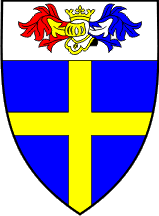 Ožujak, 2023.god. SADRŽAJ:1. UVOD	31.1. OSNOVNE ZNAČAJKE OPĆINE SVETI KRIŽ ZAČRETJE	31.2. POVRŠINA NASELJA TE BROJ STANOVNIKA NA PODRUČJU OPĆINE SVETI KRIŽ ZAČRETJE	31.3. PRUŽATELJ JAVNE USLUGE PRIKUPLJANJA OTPADA	41.4. PLAN GOSPODARENJA OTPADOM OPĆINE SVETI KRIŽ ZAČRETJE	42. OBAVEZE JEDINICE LOKALNE SAMOUPRAVE	53. DOKUMENTI PROSTORNOG UREĐENJA	64. ANALIZA, OCJENA STANJA I POTREBA U GOSPODARENJU OTPADOM NA PODRUČJU OPĆINE, UKLJUČUJUĆI OSTVARIVANJE CILJEVA	64.1. SUSTAV PRIKUPLJANJA MIJEŠANOG KOMUNALNOG OTPADA	74.2. SUSTAV PRIKUPLJANJA GLOMAZNOG OTPADA	84.3. SUSTAV PRIKUPLJANJA OTPADA PUTEM ZELENIH OTOKA	84.4. SUSTAV PRIKUPLJANJA RECIKLABILNOG OTPADA (papir i plastika)	84.5. BIORAZGRADIVI KOMUNALNI OTPAD	85. PODACI O VRSTAMA I KOLIČINAMA PROIZVEDENOG OTPADA, ODVOJENO SAKUPLJENOG OTPADA, ODLAGANJU KOMUNALNOG I BIORAZGRADIVOG OTPADA TE OSTVARIVANJE CILJEVA NA PODRUČJU OPĆINE SVETI KRIŽ ZAČRETJE	96. PODACI O POSTOJEĆIM I PLANIRANIM GRAĐEVINAMA I UREĐAJIMA ZA GOSPODARENJE OTPADOM TE STATUS SANACIJE NEUSKLAĐENIH ODLAGALIŠTA I LOKACIJA ONEČIŠĆENIH OTPADOM	97. PODACI O LOKACIJAMA ODBAČENOG OTPADA I NJIHOVOM UKLANJANJU	108. MJERE POTREBNE ZA OSTVARIVANJE CILJEVA SMANJIVANJA ILI SPRJEČAVANJA NASTANKA OTPADA, UKLJUČUJUĆI IZOBRAZNO - INFORMATIVNE AKTIVNOSTI I AKCIJE PRIKUPLJANJA OTPADA	108.1. MJERE ZA SPRJEČAVANJE NEPROPISNOG ODBACIVANJA OTPADA I MJERE ZA UKLANJANJE ODBAČENOG OTPADA	108.2. IZVJEŠĆE O PROVEDENIM IZOBRAZNO - INFORMATIVNIM AKTIVNOSTIMA	119. MJERE PRIKUPLJANJA MIJEŠANOG KOMUNALNOG OTPADA I BIORAZGRADIVOG KOMUNALNOG OTPADA, TE MJERE ODVOJENOG PRIKUPLJANJA OTPADNOG PAPIRA, METALA, STAKLA, PLASTIKE, TE KRUPNOG (GLOMAZNOG) KOMUNALNOG OTPADA	1110. OPĆE MJERE ZA GOSPODARENJE OTPADOM, OPASNIM OTPADOM I POSEBNIM KATEGORIJAMA OTPADA	1111. ZAKLJUČAK	11POPIS TABLICA:Tablica 1: Gustoća naseljenosti po jedinici površine –rezultati Popisa 2021. godine	3Tablica 2: Pregleda lokacija zelenih otoka na području Općine Sveti Križ Začretje	81. UVODGospodarenje otpadom u Republici Hrvatskoj propisuje Zakon o gospodarenju otpadom („Narodne Novine“ broj 84/21 u daljnjem tekstu: Zakon). Zakonom se utvrđuju mjere za sprječavanje ili smanjenje štetnog djelovanja otpada na ljudsko zdravlje i okoliš na način smanjenja količina otpada u nastanku i/ili proizvodnji te se uređuje gospodarenje otpadom bez uporabe rizičnih postupaka po ljudsko zdravlje i okoliš, uz korištenje vrijednih svojstava otpada. Odredbe Zakona utvrđuju sustav gospodarenja otpadom uključujući red prvenstva gospodarenja otpadom, načela, ciljeve i način gospodarenja otpadom, strateške i programske dokumente u gospodarenju otpadom, nadležnosti i obveze u gospodarenju otpadom, lokacije i građevine za gospodarenje otpadom, djelatnosti gospodarenja otpadom, prekogranični promet otpada, informacijski sustav gospodarenja otpadom te upravni i inspekcijski nadzor nad gospodarenjem otpadom.Jedinice lokalne samouprave (JLS) su, uz jedinice područne (regionalne) samouprave (JRS), dužne na svom području osigurati uvjete i provedbu propisanih mjera gospodarenja otpadom.1.1. OSNOVNE ZNAČAJKE OPĆINE SVETI KRIŽ ZAČRETJEOpćina Sveti Križ Začretje smještena je u središnjem dijelu Krapinsko - zagorske županije. Prostor Općine zauzima površinu od 40,17 km2 te geografski pripada regiji Donjeg Zagorja, s dvije osnovne vrste reljefa – naplavnim ravnima i pobrđima. Kao jedinica lokalne samouprave, zauzima 3,25 % ukupnoga područja Krapinsko - zagorske županije. Općina je s istoka i zapada omeđena brdima koja se od smjera Krapine prema Zaboku spuštaju u ravnicu rijeke Krapine. Zapadna brda se vežu na goru Ivančicu, a istočna se povezuju na goru Strahinjčicu.1.2. POVRŠINA NASELJA TE BROJ STANOVNIKA NA PODRUČJU OPĆINE SVETI KRIŽ ZAČRETJESukladno rezultatima Popisa iz 2021. godine, na području Općine Sveti Križ Začretje živi ukupno 5.660 stanovnika, a gustoća naseljenosti iznosi 140,9 st./km2.Tablica 1: Gustoća naseljenosti po jedinici površine Izvor: Državni zavod za statistiku, Popis stanovništva 2022. godine1.3. PRUŽATELJ JAVNE USLUGE PRIKUPLJANJA OTPADANa području Općine Sveti Križ Začretje uslugu prikupljanja miješanog komunalnog otpada i biorazgradivog komunalnog otpada obavlja tvrtka EKO-FLOR PLUS d.o.o. Oroslavje.1.4. PLAN GOSPODARENJA OTPADOM OPĆINE SVETI KRIŽ ZAČRETJEOpćinsko vijeće Općine Sveti Križ Začretje je na svojoj 5. sjednici održanoj dana 29. siječnja 2018. godine donijelo je Odluku (KLASA: 363-01/18-01/29, URBROJ: 2197/04-01-18-33)., kojom se donosi Plan gospodarenja otpadom Općine Sveti Križ Začretje za razdoblje od 2017. do 2022. godine. Plan gospodarenja otpadom Općine Sveti Križ Začretje  obuhvaća sljedeće tematske elemente:analizu, te ocjenu stanja i potreba u gospodarenju otpadom na području jedinice lokalne samouprave, uključujući ostvarivanje ciljeva,podatke o vrstama i količinama proizvedenog otpada, odvojeno prikupljenog otpada, odlaganju komunalnog i biorazgradivog otpada te ostvarivanju ciljeva,podatke o postojećim i planiranim građevinama i uređajima za gospodarenje otpadom te statusu sanacije neusklađenih odlagališta i lokacija onečišćenih otpadom,podatke o lokacijama odbačenog otpada i njihovom uklanjanju,mjere potrebne za ostvarenje ciljeva smanjivanja ili sprečavanja nastanka otpada, uključujući izobrazno-informativne aktivnosti i akcije prikupljanja otpada,opće mjere za gospodarenje otpadom, opasnim otpadom i posebnim kategorijama otpada,mjere prikupljanja miješanog komunalnog otpada i biorazgradivog komunalnog otpada,mjere odvojenog prikupljanja otpadnog papira, metala, stakla i plastike te krupnog (glomaznog) komunalnog otpada,popis projekata važnih za provedbu odredbi Plana,organizacijske aspekte, izvore i visinu financijskih sredstava za provedbu mjera gospodarenja otpadom,rokove i nositelje izvršenja Plana.Sukladno članku 173., stavku 3., Zakona o gospodarenju otpadom („Narodne novine“ broj 84/21), izvršno tijelo jedinice lokalne samouprave dužno je za 2021., 2022. i 2023. godinu dostaviti godišnje izvješće o provedbi Plana gospodarenja otpadom Republike Hrvatske za prethodnu kalendarsku godinu jedinici područne (regionalne) samouprave i objaviti ga u službenom glasilu do 31. ožujka tekuće godine. 2. OBAVEZE JEDINICE LOKALNE SAMOUPRAVEGospodarenje otpadom temelji se na uvažavanju načela zaštite okoliša propisanih zakonom kojim se uređuje zaštita okoliša, a osobito na temelju načela: načelo onečišćivač plaća – proizvođač otpada, prethodni posjednik otpada, odnosno posjednik otpada snosi troškove mjera gospodarenja otpadom, te je financijski odgovoran za provedbu sanacijskih mjera zbog štete koju je prouzročio ili bi je mogao prouzročiti otpad;načelo blizine – obrada otpada mora se obavljati u najbližoj odgovarajućoj građevini ili uređaju u odnosu na mjesto nastanka otpada, uzimajući u obzir gospodarsku učinkovitost i prihvatljivost za okoliš;načelo samodostatnosti – gospodarenje otpadom će se obavljati na samodostatan način omogućavajući neovisno ostvarivanje propisanih ciljeva na razini države, a uzimajući pri tom u obzir zemljopisne okolnosti ili potrebu za posebnim građevinama za posebne kategorije otpada;načelo sljedivosti – utvrđivanje porijekla otpada s obzirom na proizvod, ambalažu i proizvođača tog proizvoda kao i posjed tog otpada uključujući i obradu.Općinski načelnik Općine Sveti Križ Začretje dužan je na svojem području osigurati:obavljanje javne usluge prikupljanja miješanog komunalnog otpada i biorazgradivog komunalnog otpada i usluge povezane s javnom uslugom na način propisan Zakonom o gospodarenju otpadom („Narodne novine“ broj 84/21) i Uredbom o gospodarenju komunalnim otpadom („Narodne novine“ broj 50/17, 84/19),odvojeno prikupljanje problematičnog otpada, otpadnog papira i kartona, metala, stakla, plastike i tekstila, krupnog (glomaznog) komunalnog otpada,sprječavanje odbacivanja otpada na način suprotan Zakonu te uklanjanje tako odbačenog otpada,provedbu Plana,donošenje i provedbu Plana gospodarenja otpadom Općine Sveti Križ Začretje,provođenje izobrazno - informativne aktivnosti na svom području,mogućnost provedbe akcija prikupljanja otpada.Općinski načelnik Općine Sveti Križ Začretje dužan je osigurati provedbu gore navedenih obveza na kvalitetan, postojan i ekonomski učinkovit način u skladu s načelima održivog razvoja, zaštite okoliša i gospodarenja otpadom, osiguravajući pri tom javnost rada.3. DOKUMENTI PROSTORNOG UREĐENJA Sukladno PPU - u Općine Sveti Križ Začretje („Službeni glasnik Krapinsko – zagorske županije“ broj 2/03, 10/03, 3/07, 5/11, 5/13, 13/13, 1/14, 5/15, 26/15 i 5/16) postupanje i gospodarenje otpadom potrebno je vršiti sukladno Zakonu o gospodarenju otpadom („Narodne novine“ 84/21). 4. ANALIZA, OCJENA STANJA I POTREBA U GOSPODARENJU OTPADOM NA PODRUČJU OPĆINE, UKLJUČUJUĆI OSTVARIVANJE CILJEVANa području Općine Sveti Križ Začretje, prikupljanje, odvoz i zbrinjavanje otpada obavlja  tvrtka EKO - FLOR PLUS d.o.o. Spremnici za sakupljanje otpada su nepropusni za tekućine, s poklopcem. Spremnici za pojedine vrste komunalnog otpada kod korisnika javne usluge sadržavaju natpis s nazivom davatelja javne usluge, oznaku koja je u evidenciji o preuzetom komunalnom otpadu pridružena korisniku javne usluge i obračunskom mjestu te naziv vrste otpada za koju je spremnik namijenjen. Spremnik za miješani komunalni otpad opremljen je elektroničkim čipom radi mogućnosti osiguravanja dokaza o izvršenoj usluzi.Standardne veličine spremnika određuju se kako bi se omogućilo njihovo pražnjenje pomoću specijalnih komunalnih vozila sa sustavima za podizanje spremnika, u skladu s uvjetima zaštite na radu. Standardne veličine spremnika za sakupljanje miješanog komunalnog otpada, biootpada i ostalih vrsta otpada u okviru javne usluge na obračunskom mjestu korisnika javne usluge, na području Općine su: 80 l, 120 l, 240 l, 1.100 l, 5 m3 i 7 m3 i drugi. Navedeni standardni spremnici koriste se na sljedeći način: spremnici zapremine 80 L koriste se isključivo za sakupljanje biootpada; spremnici zapremine 120 L i 240 L koriste se za sakupljanje komunalnog otpada kod svih kategorija korisnika; vrećica zapremine 120 L koristi se za sakupljanje komunalnog otpada od korisnika kategorije kućanstvo;spremnici zapremine 240 L i 1.100 L koriste se sakupljanje komunalnog otpada kod korisnika kategorije kućanstvo u višestambenim zgradama kao i za nepristupačna područja kada više korisnika zajednički koristi spremnikspremnici zapremine 1.100 L, 5 m3, 7 m3 i drugi koje davatelj javne usluge može ponuditi korisniku javne usluge, koriste se za sakupljanje komunalnog otpada kod korisnika koji nije kućanstvo, a kod korisnika kategorije kućanstvo samo u slučaju iznimne potrebe, u dogovoru između korisnika javne usluge i davatelja javne usluge i naplatu prema Cjeniku davatelja javne usluge; u okviru javne usluge korisnik može imati najviše jedan spremnik odgovarajuće zapremine za svaku pojedinu vrstu otpada, osim u slučaju iz podtočke 4. kada na istom obračunskom može biti više spremnika koje korisnici zajednički koriste.Najmanja učestalost odvoza otpada kroz kalendarsku godinu:miješanog komunalnog otpada najmanje 1 tjedno; biootpada najmanje 1 tjedno; ambalažnog otpada (plastična i metalna ambalaža) najmanje 1 mjesečno za kategoriju korisnika kućanstvootpadnog papira i kartona najmanje 1 mjesečno za kategoriju korisnika kućanstvoambalažnog stakla najmanje 1 godišnje, samo za kategoriju korisnika kućanstvo1 godišnje krupno (glomazni) otpad. Plan s danima i okvirnim vremenom primopredaje komunalnog otpada prema područjima, kategorijama korisnika i vrstama otpada sastavni je dio obavijesti o odvozu komunalnog otpada.Broj korisnika: stanje na dan 31.12.2022. godine iznosi 1363. Prilikom čega je 91 poslovnih subjekta a 1272 fizički osoba.kućanstva – 1.272,pravne osobe – 91,ukupno korisnika – 1.363.4.1. SUSTAV PRIKUPLJANJA MIJEŠANOG KOMUNALNOG OTPADAMiješani komunalni otpad na području Općine prikupljao se jednom tjedno, prema uobičajenom rasporedu (četvrtak i petak). Korisnik javne usluge koristi uslugu na način da, sukladno obavijesti o prikupljanju komunalnog otpada, u dane odvoza otpada na javnu površinu ispred svoje nekretnine iznese odgovarajući spremnik s otpadom koji se u te dane odvozi kako bi se omogućilo nesmetano pražnjenje spremnika. 4.2. SUSTAV PRIKUPLJANJA GLOMAZNOG OTPADAKrupni (glomazni otpad) sakuplja se u mobilnom reciklažnom dvorištu (u manjim količinama), na adresi nekretnine ako je omogućen prilaz vozilom za prikupljanje krupnog otpada davatelja javne usluge ili ukoliko nije, na najbližoj javnoj površini koju dogovaraju međusobno davatelj javne usluge i korisnik, a koja je mjesto primopredaje. Popis stvari i predmeta koji se ubrajaju u krupni (glomazni) otpad sastoji se od sedam cjelina: kupaonska oprema, stvari za djecu, podne obloge, namještaj, kuhinjska oprema, vrtna oprema, ostali glomazni otpad rolete, žaluzine, tende i sl., ljestve i samostojeće stepenice, zavjese i nosači zavjesa, vrata (npr. sobna, ulazna i dr.), staklo (okno), prozor, prozorski okvir itd.). GRAĐEVINSKI OTPAD (šuta i sl.) NIJE glomazni komunalni otpad.4.3. SUSTAV PRIKUPLJANJA OTPADA PUTEM ZELENIH OTOKA Na području Općine Sveti Križ Začretje nalazi se 14 lokacija „zelenih otoka“ na kojima su smješteni spremnici (kontejneri) za skupljanje papira, plastike, metala i tekstila.Tablica 2: Pregleda lokacija zelenih otoka na području Općine Sveti Križ Začretje4.4. SUSTAV PRIKUPLJANJA RECIKLABILNOG OTPADA (papir i plastika)Otpadni papir, metal, plastika, staklo i tekstil prikupljaju se putem spremnika postavljenih na zelenim otocima ili spremnika na obračunskom mjestu korisnika (papir i plastika), te mobilnom reciklažnom dvorištu.4.5. BIORAZGRADIVI KOMUNALNI OTPADKorisnici su dužni samostalno kompostirati ili pak biorazgradivi komunalni otpad predavati u zasebnim spremnicima, ovisno o ugovorenom načinu pružanja javne usluge. Preporučuje se da oni koji imaju vrt kompostiraju sami. Za klasično vrtno aerobno kompostiranje (kompostiranje na otvorenom) koriste se: djelomično kuhinjski otpad (ostaci voća i povrća, ljuske jaja, talog od kave, vrećice od čaja, ostaci kruha i slično) te vrtni otpad (ostaci cvijeća, granje, otpalo lišće, otkos trave i živice, piljevina). Za vrtno kompostiranje se NE SMIJU KORISTITI: ostaci mesa, ribe, kostiju, mlijeka i mliječnih proizvoda.5. PODACI O VRSTAMA I KOLIČINAMA PROIZVEDENOG OTPADA, ODVOJENO SAKUPLJENOG OTPADA, ODLAGANJU KOMUNALNOG I BIORAZGRADIVOG OTPADA TE OSTVARIVANJE CILJEVA NA PODRUČJU OPĆINE SVETI KRIŽ ZAČRETJEEvidenciju o vrstama i količinama proizvedenog otpada vodi koncesionar EKO – FLOR PLUS d.o.o. koji je do 31.03. tekuće godine obvezan svoje izvješće o radu podnijeti predstavničkom tijelu jedinice lokalne samouprave te istog dostaviti Ministarstvu. 6. PODACI O POSTOJEĆIM I PLANIRANIM GRAĐEVINAMA I UREĐAJIMA ZA GOSPODARENJE OTPADOM TE STATUS SANACIJE NEUSKLAĐENIH ODLAGALIŠTA I LOKACIJA ONEČIŠĆENIH OTPADOM2016. godine u Svetom Križu Začretju, u rad je pušteno mobilno reciklažno dvorište. To je pokretna tehnička jedinica koja služi odvojenom prikupljanju i skladištenju manjih količina posebnih vrsta otpada. Općina Sveti Križ Začretje je opisanu mobilnu jedinicu nabavila uz sufinanciranje Fonda za zaštitu okoliša i energetsku učinkovitost. Mobilno reciklažno dvorište nalazi se na Trgu hrvatske kraljice Jelene, u dvorištu iza zgrade Općine. Otpad se putem mobilnog reciklažnog dvorišta prikuplja svaku prvu srijedu u mjesecu. Stanovnicima Općine Sveti Križ Začretje na ovaj način omogućeno je besplatno zbrinjavanje posebnih vrsta otpada poput ambalaže pesticida, deterdženata koji sadrže opasne tvari, drva koje sadrži opasne tvari, metalne i staklene ambalaže, boja, ljepila, plastike, limenki, papira, starih baterija i akumulatora, otpadnog motornog ulja, otpadnog jestivog ulja, EE otpada te ostalih posebnih vrsta otpada. Cilj svih ovih aktivnosti pa i uspostave mobilnog reciklažnog dvorišta je prvenstveno zaštititi okoliš i očuvati prirodna i kulturna bogatstva te doprinijeti općoj zaštiti okoliša kroz mijenjanje postojećih navika štetnih po okoliš.U 2022. godini Općini Sveti Križ Začretje odobrena su sredstva pomoći Fonda za zaštitu okoliša i energetsku učinkovitost za sufinanciranje poticanja mjera odvojenog sakupljanja komunalnog otpada  u iznosu od 92.775,00 kuna. Sukladno odobrenim sredstvima nabaviti će se komposteri koji će se ustupiti građanima s područja općine za potrebe kompostiranja u vlastitom dvorištu. Predmetnim će se potaknuti građane na adekvatno zbrinjavanje biootpada, odnosno kompostiranja u vlastitom dvorištu. Također iz odobrenih sredstava  nabaviti će se 2 rolo kontejnera-jedan za biootpad, a drugi za plastiku koji će se postaviti na mjesnom groblju u Svetom Križu Začretju. Nabavom navedenih kontejnera omogućiti će se odvajanje otpada na mjesnom groblju na način da se posebno odlaže biootpad i plastika. Za nabavu navedenog proveden je postupak javne nabave te je općina trenutno u postupku sklapanja ugovora s dobavljačem. 7. PODACI O LOKACIJAMA ODBAČENOG OTPADA I NJIHOVOM UKLANJANJUNa području Općine Sveti Križ Začretje je tijekom 2022. godine zabilježeno nepropisno odlaganje otpada na nekoliko lokacija na području Općine Sveti Križ Začretje.Radi sprečavanja ponovnog odlaganja otpada na lokacijama navedenim u tablicama na istima su  postavljeni znakovi zabrane odlaganja otpada. 8. MJERE POTREBNE ZA OSTVARIVANJE CILJEVA SMANJIVANJA ILI SPRJEČAVANJA NASTANKA OTPADA, UKLJUČUJUĆI IZOBRAZNO - INFORMATIVNE AKTIVNOSTI I AKCIJE PRIKUPLJANJA OTPADA8.1. MJERE ZA SPRJEČAVANJE NEPROPISNOG ODBACIVANJA OTPADA I MJERE ZA UKLANJANJE ODBAČENOG OTPADAUčestala kontrola komunalnog redarstva stanja spremnika za komunalni otpad na lokacijama kod korisnika usluge i na javnim površinamaPostava znakova upozorenja o zabrani odbacivanja otpada na svim lokacijama gdje se uoči nepropisno odbacivanje otpadaDistribucija informacija o telefonskom broju na koji je moguće prijaviti nepropisno odbacivanje otpada i informacije o načinu postupanja sa komunalnim otpadomU suradnji sa isporučiteljem javne usluge prikupljanja miješanog komunalnog otpada i biorazgradivog komunalnog otpada distribucija letaka o načinu zbrinjavanja otpadaUpute za odvajanje otpada tvrtke EKO-FLOR PLUS d.o.o. dostupne su na Internet stranicama tvrtke. Sustav za zaprimanje obavijesti o nepropisno odbačenom otpadu uspostavlja se na sljedeći način:pismeno putem pošte   na adresu Općine,putem telefona na telefonske brojeve objavljene na Internet stranici Općine,  putem e-maila objavljenog na Internet stranici Općine,osobno u Jedinstvenom upravnom odjelu  Općine.8.2. IZVJEŠĆE O PROVEDENIM IZOBRAZNO - INFORMATIVNIM AKTIVNOSTIMAU suradnji s isporučiteljem javne usluge prikupljanja miješanog komunalnog otpada i biorazgradivog komunalnog otpada vrši se distribucija letka o načinu zbrinjavanja otpada. 9. MJERE PRIKUPLJANJA MIJEŠANOG KOMUNALNOG OTPADA I BIORAZGRADIVOG KOMUNALNOG OTPADA, TE MJERE ODVOJENOG PRIKUPLJANJA OTPADNOG PAPIRA, METALA, STAKLA, PLASTIKE, TE KRUPNOG (GLOMAZNOG) KOMUNALNOG OTPADAKorisnik javne usluge dužan je koristiti javnu uslugu i predati miješani komunalni otpad, biorazgradivi komunalni otpad davatelju usluge na području na kojem se nalazi nekretnina korisnika usluge. Korisniku usluge osigurana je mogućnost odvojene predaje različitih kategorija otpada na njegovom obračunskom mjestu putem zasebnih spremnika, korištenjem mobilnog reciklažnog dvorišta te spremnika postavljenih na javnim površinama te odvoz krupnog (glomaznog) otpada.U slučaju samostalnog kompostiranja korisnik usluge dužan je kompostirati otpad na način da ne ugrožava okoliš i zdravlje ljudi u skladu s higijensko – sanitarnim uvjetima. Korisnik javne usluge može predati krupni (glomazni) otpad na sljedeće načine:po izvršenoj prijavi za odvoz krupnog (glomaznog) otpada jednom godišnje do 5 m3,po ispunjenom i predanom pismenom Zahtjevu za odvoz krupnog (glomaznog) otpada i u dogovoru s davateljem javne usluge za količine koju su izvan količina 5 m3 uz naknadu prema cjeniku davatelja javne usluge,samostalno u mobilnom reciklažnom dvorištu manjih predmeta do 20 kg težine.10. OPĆE MJERE ZA GOSPODARENJE OTPADOM, OPASNIM OTPADOM I POSEBNIM KATEGORIJAMA OTPADAKorisnik je dužan predati problematični otpad nastao u kućanstvu u mobilno reciklažno dvorište. 11. ZAKLJUČAKOpćina Sveti Križ Začretje posljednjih godina učestalo realizira aktivnosti usmjerene na zaštitu okoliša i gospodarenje otpadom, a tu praksu potrebno je nastaviti i dalje. Cilj svih ovih aktivnosti je prvenstveno zaštititi okoliš i očuvati prirodna i kulturna bogatstva te doprinijeti općoj zaštiti okoliša  kroz mijenjanje postojećih navika štetnih po okoliš. U sklopu zakonskih obveza potrebno je unaprijediti sustav pružanja javne usluge prikupljanja miješanog komunalnog otpada i biorazgradivog komunalnog otpada te odvojenog prikupljanja otpadnog papira, metala, stakla, plastike, tekstila, problematičnog otpada i krupnog otpada.Gospodarenje otpadom na području Općine Sveti Križ Začretje provodi se sukladno odredbama Plana gospodarenja otpadom Općine Sveti Križ Začretje za razdoblje od 2017. - 2022. godine i važećim propisima te Planom gospodarenja otpadom Republike Hrvatske za Razdoblje 2017. – 2022. godine. 								OPĆINSKI NAČELNIK 								Marko Kos, dipl.oec. KLASA: 351-02/23-01/001                                                                                                                          URBROJ:2140-28-23-03-1Sveti Križ Začretje, 06.03.2023.god.            REPUBLIKA HRVATSKA	 KRAPINSKO-ZAGORSKA ŽUPANIJA     OPĆINA SVETI KRIŽ ZAČRETJE               OPĆINSKO VIJEĆE                                           KLASA: 351-02/23-01/001URBROJ: 2140-28-01-23-3Sveti Križ Začretje, ___2023.            Na temelju članka 173.  Zakona o gospodarenju otpadom (Narodne novine 84/12) i članka 32. Statuta Općine Sveti Križ Začretje („Službeni glasnik Krapinsko zagorske županije“ broj 21/21), Općinsko vijeće Općine Sveti Križ Začretje na svojoj ___. sjednici održanoj _____ 2023. godine donijelo je:O D L U K UUsvaja se:Izvješće o provedbi Plana gospodarenja otpadom Republike Hrvatske za 2022. godinu na području Općine Sveti Križ Začretje koje čini sastavni dio ove Odluke. PREDSJEDNIK OPĆINSKOG VIJEĆA      							                    Ivica Roginić R.Br.Vrsta prirodne nepogodeGodina nastanka prirodne nepogodePrijavljena šteta (kn)1.Tuča2008.8.459.089,842.Poplava i klizišta2014.2.200.776,313.Mraz2016.3.726.425,704.Potres2020.10.039.101,50LOKACIJAAleja Lavoslava Vukelića 6, Sveti Križ ZačretjePOPIS POSTOJEĆE OPREMEautocisterna Mercedes Atego 4x4kombi Master Renault 8+1osnovna vatrogasna oprema: usisni vod, vatrogasne cijevi, razne mlaznice, agregat, jedna potopna i dvije samousisne crpke, ljestve kukače i rastegačeBROJ ČLANOVA(zaposleni, operativni, volonteri)25 operativna i aktivna vatrogasca s liječničkim potvrdama o zdravstvenoj sposobnosti, stručnom osposobljenošću i osiguranjem od nezgodePREGLED INTERVENCIJA U 2022.GOD.DVD Sveti Križ Začretje u 2022. godini sudjelovao je na 13 intervencija:požar kuće (stambenog objekta): 2 intervencijepožar šume i šumskog zemljišta: 5 intervencijapožar livade i niskog raslinja: 4 intervencijetehnička intervencija u prometu: 1 intervencijalažna uzbuna: 1 intervencija. LOKACIJAMirkovec bbPOPIS OPREME KOJA JE NABAVLJENA U 2022. GODINIOprema nabavljena tijekom 2022. godine:10 intervencijskih odijela za šumski požar10 pari ćizama za šumski požar Brandbull Dejan II10 kaciga sa zaštitnim naočalama za šumski požar2 vatrogasna aparata S – 3 za voziladijelovi za naprtnjače6 zaštitnih kaciga Pab Fire 0518 novih svjetiljki za kacige sa nosačima4 nova intervencijska odjela za prilaz vatri10 novih vatrogasnih opasača FHA s karabinerom3 para intervencijskih čizmi Brandbul 8012010 vatrogasnih cijevi fi 52 mm sa spojnicama Favorit – Signal5 komada vatrogasnij cijevi fi 75 mm sa spojnicama Favorit – Signalusisna košara fi 52 aluminijskamlaznica fi 75 zasun aluminijska, dvostruki vrh2 malznice Turbomatic fi 52nosiladjelomično osobna oprema.BROJ ČLANOVA(zaposleni, operativni, volonteri)11 operativna7 sa svjedodžbom o zdravstvenim pregledimaPREGLED INTERVENCIJA U 2022.GOD.DVD Brezova u 2022. godini sudjelovao je na 7 intervencija: požar otvorenog prostora: 2 putapoplave: 2 putaplanirana spaljivanja: 3 puta. Iznos sredstava €/knDVD Sveti Križ Začretje19.377,53/146.000,00-za redovan rad  13.272,28/100.000,00 -za nabavu vatrogasnog vozila DVD Brezova19.377,53/146.000,00 –za redovan rad Zagorska javna vatrogasna postrojba 27.449,52/206.818,38- za redovan radNaseljeBroj stanovnikaPovršina (km2)Gustoća naseljenosti (st./km2)Brezova3032,36128,39Ciglenica Zagorska5503,69149,05Donja Pačetina6615,80113,97Dukovec2192,18100,46Galovec Začretski2581,46176,71Klupci  Začretski771,5051,33Komor Začretski1491,5794,91Kotarice1121,1795,73Kozjak Začretski1882,0790,82Mirkovec4581,99230,15Pustodol Začretski1952,2885,53Sekirišće3333,4995,42Sveti Križ Začretje9201,45634,48Štrucljevo3211,91168,06Švaljkovec3120,99315,15Temovec2101,59132,07Vrankovec2223,1770,03Završje Začretsko320,8040Zleć1400,70200LOKACIJAStakloPETPapirMetalTekstilSveti Križ Začretje, Trg hrvatske kraljice Jelene11111Sveti Križ Začretje, Ulice I. Lovrenčića1111Sveti Križ Začretje, Školska ulica1111Donja Pačetina, Dječje igralište na k.č.br. 1787/3 k.o. Donja Pačetina1111Mirkovec, kod bivšeg rasadnika1111Brezova, kod DVD -a 11111Štrucljevo, skretanje za željezničku stanicu1111Pustodol Začretski, križanje – skretanje za naselje Klupci Začretski1111Kozjak Začretski, kod biffea „Jura“1111Švaljkovec, kod kućnog broja 46B1111Zleć, kod kućnog broja 21111Galovec Začretski, kod kućnog broja 19/B1111Temovec, kod bivše područne škole  1111Vrankovec, kod trgovačkog centra Trgocentar1Redni brojNaziv divljeg odlagalištaProcijenjena količina otpada u m3 Najzastupljenija vrste odbačenog otpadaDivlje odlagalište uklonjenoDA/NE1.Ciglenica Zagorska-otpad kod Društvenog doma Neutvrđena količina miješanog otpadaMiješani  otpadDA2.Javno dobro- put u naselju Švaljkovec cca 2Elektronski otpadDA3.Brezova-otpad ispod nadvožnjaka cca 3Pretežno građevinski otpad Da